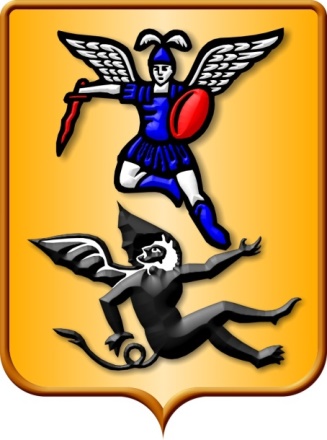    УТВЕРЖДЕНАпостановлением Администрациимуниципального образования"Город Архангельск"от 05.06.2018 № 698ПРОГРАММАкомплексного развития транспортной инфраструктуры муниципального образования"Город Архангельск"на период 2018-2025 годовОГЛАВЛЕНИЕПАСПОРТ Программы комплексного развития транспортной инфраструктуры муниципального образования 
"Город Архангельск" на Период 2018-2025 гОДОВХарактеристика существующего состояния транспортной инфраструктурыАнализ положения города в структуре пространственной организации РФ и субъектов РФМуниципальное образование "Город Архангельск" является административным центром Архангельской области, находящейся на севере европейской части России и входящей в Северо-Западный федеральный округ и Северный экономический район. Город расположен на обоих берегах реки Северной Двины и островах дельты в 30–35 км от места впадения реки в Белое море.Город имеет линейную структуру, расчлененную водными объектами и вытянут 
с северо-запада на юго-восток на 35 км.Численность населения г. Архангельска – 358,6 тыс. человек по состоянию 
на 01.01.2017.Площадь города – 294,45 кв. км.Город Архангельск является одним из крупнейших транспортных узлов северо-западной части России. На территории города сходится ряд важных транспортных и железнодорожных магистралей, имеются крупные морской и речной порты, а также два аэропорта Васьково (местного значения) и Архангельск (Талаги, федерального значения). Расположение города обуславливает его значимость как мощного транспортного узла, 
а также говорит о выгодности его экономико-географического положения.Социально-экономическая характеристика города, характеристика градостроительной деятельности и деятельность в сфере транспорта, оценка транспортного спросаСоциально-экономическая характеристика городаЧисленность и возрастная структура населения г. Архангельск представлена в таблице 1.Таблица 1 – Численность и возрастная структура населения г. Архангельска в 2015-
2017 годахСальдо маятниковой миграции составляет 2,1 тыс. человек.Среднесписочная численность работников организаций частной и муниципальной форм собственности, а также уровень безработицы города по годам представлены 
в таблице 2.Таблица 2 – Численность работников предприятий (без учета малого предпринимательства) и уровень безработицы г. АрхангельскаВ настоящее время город, в основном, развивается как торгово-сервисный центр. В виду своего расположения и предполагаемого развития морских путей Российской Федерации город имеет хорошие предпосылки для хозяйственного и экономического развития. В таблице 3 представлена численность занятых по видам экономической деятельности. Таблица 3 – Численность занятых (без учета субъектов малого предпринимательства) по видам экономической деятельности в 2017 годуХарактеристика градостроительной деятельности, включая деятельность в сфере транспортаСовременная планировочная ситуация характеризуется рядом особенностей, которые являются следствием специфики природных условий, экономико-географической ситуации, исторического характера системы расселения и исторического характера хозяйственной деятельности.Город Архангельск расположен на островах и берегах дельты реки Северная Двина, 
в 45 км от места впадения ее в Белое море. В соответствие с административно-территориальным делением город разделен на девять территориальных округов: Маймаксанский, Северный, Соломбальский, Ломоносовский, Октябрьский, Майская горка, Варавино-Фактория, Цигломенский, Исакогорский. Округа города сильно дифференцированы между собой по составу населения, периоду освоения территории, качеству жилого фонда, состоянию инфраструктуры. Городская застройка муниципального образования "Город Архангельск" в своей основе сформирована на базе крупных промышленных предприятий, в результате чего город растянулся с севера на юг более чем на 30 км и с запада на восток – на 20 км. Пространственную организацию города, также, осложняют русло, рукава и притоки реки Северная Двина, которые затрудняют транспортные связи между районами города, а также обуславливают высокие цены на содержание и организацию новых транспортных связей. Часть микрорайонов, входящих в состав города, не имеют сухопутного транспортного сообщения и изолированы от централизованного снабжения коммунальными услугами.Наиболее плотно застроенной частью муниципального образования является: Соломбальский, Ломоносовский и Октябрьский округа, жилищный фонд которых представлен в основном средне и многоэтажной жилой застройкой. Здесь расположена большая часть учреждений социальной инфраструктуры и культурно-бытового обслуживания городского и областного значения, которые формируют общественный центр города, состоящий из нескольких площадей, линейных центров – вдоль главных городских улиц и набережной. Основная часть населения проживает в Октябрьском и Ломоносовском округах. Северный, Маймаксанский и Цигломенский округа являются малонаселенными. Жилищный фонд в Северном и Цигломенском округах в основном представлен индивидуальной малоэтажной жилищной застройкой. Маймаксанский округ состоит из ряда разрозненных по значительной территории посёлков, построенных при лесозаводах.По функциональному использованию территория города делится на четкие зоны: жилые, общественно-деловые, производственные, рекреационные, инженерно-транспортной инфраструктуры, сельскохозяйственного использования, специального назначения.Жилая зона занимает в городе значительную часть территории и представлена застройкой: индивидуальной малоэтажной, застройкой городского типа, секционной: малоэтажной (2-3 этажа), среднеэтажной (4-5 этажа), многоэтажной (9-12 этажей). Жилой фонд города Архангельска в настоящее время составляет 8318,38 т. м2, из них 297,8 т. м2 – индивидуальная жилая застройка.В настоящее время общественно-деловая зона, представленная учреждениями и предприятиями социально-бытового обслуживания населения, расположена в центральной части города (Октябрьский и Ломоносовский округа). Общественный центр города представлен административной площадью Ленина, которую формируют здания: городской администрации, областного собрания депутатов, главпочтамта, высотного здания, где размещены деловые учреждения, здания администрации Архангельской области, Архангельского областного краеведческого музея. Площадь расположена на пересечении двух линейных общественных центров – улицы Воскресенской (Торговый центр) и Троицкого проспекта (культурно-просветительский центр).На территории города Архангельска расположено около 400 промышленных и коммунально-складских предприятий. Большая часть которых бессистемно размещена на берегах рек и среди жилой застройки. Наряду с этим можно выделить пять промышленно-коммунальных районов:Также ряд предприятий города расположены на обособленных площадках, 
в отдаленных от центра районах.В настоящее время рекреационные зоны города представлены: бульварами вдоль улиц, небольшими участками скверов, озелененными площадками около объектов культурного наследия, а также набережной, расположенной на берегу реки Северная Двина в юго-западной ее части.Система связей между жилыми районами и отдельными функциональными зонами решена четкой сеткой магистралей общегородского, районного и грузового значения, а также улицами в жилой застройке.Оценка транспортного спросаТранспортный спрос на улично-дорожную сеть (далее – УДС) характеризуется загрузкой участков УДС (Таблица 4), определенной на основе макромодели г. Архангельска.Таблица 4 – Транспортный спрос на УДС г. АрхангельскНаиболее загруженными улицами города являются:Ленинградский проспект, загрузка 70% (1200 ТС/час);ул. Гагарина, загрузка 80% (1250 ТС/час);Московский проспект, загрузка 80% (800 ТС/час);проспект Обводный канал, загрузка 70% (1140 ТС/час);ул. Смольный Буян, загрузка 80% (800 ТС/час);ул. Советская, загрузка 75% (1300 ТС/час);ул. Тимме, загрузка 90% (1256 ТС/час);ул. Урицкого, загрузка 80% (800 ТС/час), где ТС – транспортное средство (далее по тексту – ТС).Характеристика функционирования и показатели работы транспортной инфраструктуры по видам транспортаВ настоящее время внешние транспортные связи муниципального образования "Город Архангельск" осуществляются всеми основными видами транспорта: воздушным, водным, автомобильным и железнодорожным. В целом город обладает высоким транспортным потенциалом ввиду развитости его транспортных связей. Так в пределах города находятся: дорога федерального значения М-8 "Холмогоры" Москва – Ярославль – Вологда - Архангельск, линии Северной железной дороги, аванпорты Экономия и Бакарица (морской торговый порт, что дает возможность осуществления интермодальных перевозок и удешевлению самого процесса перевозки).Воздушный транспортНа территории муниципального образования "Город Архангельск" располагается международный аэропорт федерального значения "Талаги". Аэропорт находится в 10 км 
к северо-востоку от центра города и связан с ним участком федеральной трассы "Подъезд к международному аэропорту Архангельск (Талаги) от автомобильной дороги М-8 "Холмогоры" Москва – Ярославль – Вологда - Архангельск". Между аэропортом и городом организовано автобусное сообщение.На данный момент эксплуатирующей организацией аэропорта является ОАО "Аэропорт Архангельск". Аэропорт обслуживает рейсы, осуществляющие сообщение по следующим направлениям: Москва, Санкт-Петербург, Соловецкие острова, Калининград, Симферополь, Мурманск, Нарьян-Мар, Новосибирск, Сочи, Анапа, Белоруссия, Испания, Болгария, Вьетнам и другие направления. Средний годовой пассажиропоток составляет около 730 тысяч человек, средний годовой грузооборот – около 2,6 тысяч тонн. На юго-западе, в 12 км от центра города Архангельска, располагается аэропорт местных воздушных линий "Васьково", осуществляющий обслуживание перевозок местного значения по территории Архангельской области. Средний годовой пассажиропоток составляет около 25 тысяч человек, средний годовой грузооборот – около 200 тонн.Железнодорожный транспортМуниципальное образование "Город Архангельск" является конечным пунктом и узлом Северной железной дороги. Линии данной железной дороги, проходящие по территории города, являются не электрифицированными, общая их протяженность составляет 101,9 км. Пути предназначены для промышленных и пассажирских перевозок. Интенсивность грузового подвижного состава на участке Архангельск – Исакогорка равна 
5 пар/сутки, Архангельск-Город – Карпогоры – 2 пары/сутки, на участке Исакогорка – Обозерская – 14 пар/сутки. В период массовых летних пассажирских перевозок через станцию "Архангельск – Город" ежедневно проходит 29 пар поездов, в том числе 
4 пригородного сообщения, 25 дальнего сообщения. Грузооборот по Архангельскому отделению составил 29000 млн.т.км, пассажирооборот – около 1070000 тыс.пасс.км. На территории города расположено шесть основных и одна маневренная железнодорожная станция:Станция "Архангельск-город", 1-го класса. Грузооборот составляет около 
622,4 тыс.т грузов, пассажирооборот – около 1178 тыс.пасс;Станция "Исакогорка", 1-го класса. Грузооборот составляет около 858,5 тыс.т грузов, пассажирооборот – около 219 тыс.пасс;Станция "Жаровиха", 3-го класса. Грузооборот составляет около 24,3 тыс.т грузов, пассажирооборот – около 20 тыс.пасс;Станция "Архангельск", 4-го класса. Грузооборот составляет около 38,3 тыс.т грузов;Станция "Соломбалка", 4-го класса. Предназначена для обслуживания прилегающих промышленных предприятий, учет грузовых операций производится по станции "Архангельск – город";Станция "Бакарица", 4-го класса. Грузооборот составляет около 22,6 тыс.т грузов, пассажирооборот – около 34,9 тыс.пасс.Основным потребителем грузовых железнодорожных перевозок на территории города являются местные промышленные предприятия. Пассажирские перевозки осуществляются прямым железнодорожным сообщением с городами: Москва, Санкт – Петербург, Анапа, Адлер, Новороссийск, Минск, Котлас, Няндома, Карпогоры; проходящими (прицепными пассажирскими вагонами) в города: Мурманск, Ярославль, Ставрополь, Минеральные Воды, Череповец, Вологда, Онега, Малошуйка.Все пересечения основных автомобильных магистралей с железнодорожными линиями решены в разных уровнях (Ленинградский проспект, Московский проспект, участок автомобильной дороги федерального значения подъезд к международному аэропорту Архангельск (Талаги) от автомобильной дороги М-8 "Холмогоры" Москва – Ярославль – Вологда – Архангельск).Водный транспортВодный транспорт в городе Архангельске имеет важную роль в промышленной, торговой и туристической индустрии. Основным водным путем города Архангельска является река Северная Двина, которая имеет выход в Белое море и связывает город 
с основными мировыми водными маршрутами, что является важным экономическим и политическим фактором не только в рамках города, но и страны. Протяженность судового хода в пределах города составляет 105,8 км. Морская навигация осуществляется круглый год, речная – носит сезонный характер. Вдоль побережья расположено 52 грузовых и пассажирских причала.Водный транспорт широко используется для местных общественных и частных пассажирских перевозок.Ввиду расчлененности территории города водными объектами, с целью связи его центральной части с некоторыми районами (о. Бревенник, о. Хабарка, о. Кегостров) 
в летнее время используется паромная переправа, в зимнее – ледовая дорога.Автомобильный транспортОсновные внешние автомобильные связи города с другими районами осуществляются по автомобильным дорогам: федерального значения М-8 "Холмогоры" Москва – Ярославль – Вологда – Архангельск, регионального значения "Исакогорка – Новодвинск – Холмогоры" (11 ОП РЗ 11К-721) и "Архангельск – Белогорский – Пинега – Кимжа – Мезень" (11 ОП РЗ 11А-004). В северо-восточной части города расположен участок автомобильной дороги федерального значения подъезд к международному аэропорту "Архангельск" от автомобильной дороги М-8 "Холмогоры" Москва – Ярославль – Вологда – Архангельск, обеспечивающий движение транзитного транспорта вне центральных и жилых районов города. Городская улично-дорожная сеть Архангельска ввиду его пространственного размещения, расчлененности является растянутой и раскинулась вдоль побережья Северной Двины, ее рукавов и притоков. Связь между частями города осуществляется посредством мостов, дамб и паромных переправ. Главными улицами города являются 
ул. Воскресенская, Троицкий и Ленинградский проспекты. Основные транспортные связи между отдельными планировочными районами и выходы на внешнюю автодорожную сеть обеспечивают магистральные улицы общегородского значения: Московский проспект, проспект Ломоносова, проспект Обводный канал, ул. Гагарина, проспект Дзержинского, 
ул. Папанина, ул. Воронина, ул. Теснанова, ул. Мостовая, ул. Кировская, Маймаксанское шоссе, ул. Победы.Разделение транспортных средств в общем потоке по видам представлено в таблице 5.Таблица 5 – Разделение транспортных средств в общем потоке по видамНа основных транспортных магистралях состояние дорожной разметки отвечает требованиям нормативных документов. Обновление и восстановление дорожной разметки требуется на улицах, примыкающих к главным (ул. Розы Люксембург, ул. Северодвинская, ул. Карла Либкнехта, проспект Новгородский, проспект Ломоносова и многие др.). Перечень светофорных объектов на территории г. Архангельска представлен в таблице 6.Таблица 6 – Перечень светофорных объектов на территории г. АрхангельскаВ городе Архангельске насчитывается 32 моста и 2 путепровода, 1 ж/д путепровод.Характеристика основных транспортных инженерных сооружений города приведена 
в таблице 7.Таблица 7 – Основные транспортные инженерные сооруженияХарактеристика сети дорог, параметры дорожного движения, оценка качества содержания дорогПротяженность магистральных улиц общего пользования на территории 
г. Архангельска составляет около 437,2 км. Плотность улично-дорожной сети составляет 1,48 км/км2. Характеристика улично-дорожной сети представлена в таблице 8Таблица 8 – Характеристика улично-дорожной сетиДоля протяженности автомобильных дорог общего пользования местного значения, не отвечающих нормативным требованиям, в общей протяженности этих автомобильных дорог составляет 95,8 %. В таблице 9 представлена характеристика автомобильных дорог общего пользования местного значения.Таблица 9 – Характеристика автомобильных дорог общего пользования местного значения.Внешние связи города происходят посредством: автомобильной дороги федерального значения М-8 "Холмогоры" Москва – Ярославль – Вологда – Архангельск;автомобильной дороги федерального значения подъезд к международному аэропорту "Архангельск" (Талаги) от автомобильной дороги М-8 "Холмогоры" Москва – Ярославль – Вологда – Архангельск;автомобильных дорог: Ленинградский проспект, улица Белогорская, улица Силикатчиков, улица Магистральная.Федеральная автомобильная дорога М-8 "Холмогоры" Москва – Ярославль – Вологда – Архангельск находится в южной части города и соединяется с его центром по улице Смольный Буян (Северодвинскому мосту), а также при помощи автомобильной дороги федерального значения "Подъезд к международному аэропорту Архангельск (Талаги) от автомобильной дороги М-8 "Холмогоры" Москва – Ярославль – Вологда – Архангельск". Федеральная трасса обеспечивает областные связи и связи города в междугороднем сообщении. В пределах города дорога имеет 2 (1+1) полосы движения. Участок автомобильной дороги "Подъезд к международному аэропорту Архангельск (Талаги) от автомобильной дороги М-8 "Холмогоры" Москва – Ярославль – Вологда – Архангельск" (до 1 января 2017 года Талажское шоссе) – автомобильная дорога федерального значения II категории, имеет 2 (1+1) полосы движения. Обеспечивает связь города с аэропортом Талаги и наплавным мостом через реку Кузнечиху. Продолжение Ленинградского проспекта – автомобильная дорога местного значения II категории, имеет 2 (1+1) полосы движения. Обеспечивает связи города с областью в юго-восточном направлении.Основной каркас УДС носит крестообразную форму, состоящую из взаимно пересекающихся улиц широтного и меридионального направлений, обеспечивающих связь центральной и окраинных частей города.Ввиду того, что территория города разделена водными массивами, важную роль в межрайоных связях играют мостовые сооружения, основными из которых являются: Северодвинский, Краснофлотский и Кузнечевский. Северодвинский мост расположен в южной части города и обеспечивает выезд на дорогу федерального значения М-8 "Холмогоры" Москва – Ярославль – Вологда – Архангельск, Краснофлотский мост 
(с 01 января 2017 года) является частью федеральной трассы "Подъезд к международному аэропорту Архангельск (Талаги)" от автомобильной дороги М-8 "Холмогоры" Москва – Ярославль – Вологда – Архангельск. Кузнечевский мост обеспечивает связь центральной и северной частей города.Внутригородские связи осуществляются по магистральным улицам общегородского значения, основными из которых являются: улица Воскресенская, улица Выучейского, улица Гагарина, Ленинградский проспект, Московский проспект, проспект Обводный канал, улица Папанина, улица Смольный Буян, улица Тимме, Троицкий проспект, улица Урицкого.Улицы Воскресенская, Выучейского находятся в центральной части города и обеспечивают поперечные связи между её улицами. Улица Гагарина является подъездной дорогой к Кузнечевскому мосту и обеспечивает связь с северной частью города.Улица Смольный Буян является подъездной дорогой к Северодвинскому мосту и обеспечивает выезд на дорогу федерального значения.Улица Папанина является подъездной дорогой к Краснофлотскому мосту и обеспечивает выезд на дорогу федерального значения.Ленинградский и Московский проспекты обеспечивают связи центральной, восточной, юго-восточной частей города.Улицы Тимме, Урицкого, Выучейского, Троицкий проспект и проспект Обводный канал находятся в центральной части города и обеспечивают продольные связи между её улицами, а также предоставляют выезды на другие улицы с целью связи районов города между собой.Параметры дорожного движения на УДС представлены в таблице 10.Таблица 10 – Основные параметры дорожного движения на УДС г. АрхангельскЭкологическая нагрузка на окружающую среду от автомобильного транспорта оценивалась на основе расчета концентрации оксида углерода и диоксида азота в воздухе при заданной интенсивности движения, расчеты показали, что в целом по всей УДС все показатели находятся в пределах предельно допустимой концентрации (далее – ПДК), однако на улице Смольный Буян и Обводный канал, по причине образования заторов, количество выбросов незначительно превышает ПДК, а на улице Тимме количество выбросов стремится к предельно допустимому.Анализ состава парка транспортных средств и уровня автомобилизации города, обеспеченность парковочными местами            Парк транспортных средств и уровень автомобилизации города представлен 
в таблице 11.Таблица 11 – Парк транспортных средств и уровень автомобилизацииАнализ данных показывает снижение уровня автомобилизации в 2017 году по сравнению с 2016 годом.Хранение легковых автомобилей индивидуальных владельцев осуществляется на территории многоквартирных домов (далее – МКД), частных домовладений и гаражных кооперативов.Объем существующего парковочного пространства и дефицит, рассчитанный согласно СП 42.13330.2011, на территории г. Архангельска представлен в таблице 12.Таблица 12 – Парковочное пространство на парковках общего пользования на территории г. АрхангельскаДефицит на парковках общего пользования составляет 5390 машино-мест.Характеристика работы транспортных средств общего пользования, включая анализ пассажиропотокаХарактеристика работы воздушного транспортаМеждународный аэропорт федерального значения "Талаги" располагается в 10 км 
к северо-востоку от центра города.Территориально и функционально аэровокзал разделен на 2 сектора:Здание пассажирского павильона № 1, предназначенное для внутренних перевозок, имеет общую пропускную способность 2 млн. пассажиров в год.Международный сектор и бизнес зал расположен в павильоне № 2, который имеет общую пропускную способность 700 тысяч пассажиров в год.Средний годовой пассажиропоток аэропорта в международном и междугороднем сообщении составляет 730 тысяч человек.Аэропорт местных воздушных линий "Васьково" расположен в 12 км к юго-западу от центра города. Аэропорт осуществляет обслуживание перевозок местного значения по территории Архангельской области. Средний годовой пассажиропоток составляет 25 тысяч человек.Характеристика работы железнодорожного транспортаНа территории города расположены следующие железнодорожные станции:Станция "Архангельск-город", 1-го класса. Расположена на востоке центральной части города (в северо-восточной части Ломоносовского округа). Пассажиропоток по станции составляет около 1178 тыс. пассажиров.Станция "Исакогорка", 1-го класса, расположена в южной части города в Исакогорском районе. Пассажиропоток по станции составляет около 219 тыс. пассажиров.Станция "Жаровиха", 3-го класса, расположена в юго-восточной части города в районе Варавино-Фактория. Пассажиропоток по станции составляет около 20 тыс. пасса-жиров.Станция "Бакарица", 4-го класса, расположена в южной части города в Исакогорском районе. Пассажиропоток по станции составляет около 34,9 тыс. пассажиров.Характеристика работы водного транспортаВодный транспорт широко используется для местных общественных и частных пассажирских перевозок. В качестве общественного транспорта используются теплоходы типа "Москва". В черте города проходят следующие речные пассажирские линии:Архангельск – Кегостров;Соломбала – о. Хабарка;Соломбала – МЛП – л/з № 14;л/з № 22 – л/з № 23;Кузнечевский л/з – Экономия – Реушеньга (в пределах городской черты).Среднегодовой общий пассажиропоток по всем направлениям около 1 млн. человек.Характеристика работы автомобильного транспортаМежмуниципальная маршрутная сеть связывает город Архангельск со следующими населенными пунктами: Северодвинск, Новодвинск, Шенкурск, Холмогоры, Котлас, Плесецк, Каргополь, Вельск, Онега, Коряжма, Великий Устюг, Вельск, Мезень, Ильинско-Подомское и другими. Отправление и прибытие автобусов межмуниципальной маршрутной сети осуществляется от автовокзала, расположенного на востоке центральной части города (в северо-восточной части Ломоносовского округа). Средний пассажиропоток по автовокзалу составляет 2000 пассажиров в сутки.В настоящее время система городского пассажирского транспорта (далее – ГПТ) 
на территории города Архангельск представлена 42-мя автобусными маршрутами общего пользования. Распределение по типам подвижного состава представлено следующим образом:87 % составляют автобусы среднего и малого классов марки ПАЗ;3 % составляют автобусы среднего класса марки МАЗ;10 % составляют автобусы особо малого класса российского и импортного производства типа Газель.Общие показатели работы внутригородского общественного транспорта представлены в таблице 13.Таблица 13 – Общие показатели работы внутригородского общественного транспорта на 2017 годСреднегодовой пассажирский поток на общественном автомобильном транспорте по годам представлен в таблице 14.Таблица 14 – Среднегодовой пассажирский поток на общественном транспортеСледует отметить некоторое повышение уровня пассажиропотока за последние 
два года. Основные характеристики маршрутов общественного транспорта г. Архангельска представлены в таблице 15.22Таблица 15 – Основные характеристики маршрутов общественного транспорта г. Архангельск37Характеристика условий пешеходного и велосипедного движенияПешеходные направления привязаны к объектам культурно-бытового назначения, расположенным в основном в центральной части города. В связи с разделением города водными массивами пешеходные связи между частями города осуществляются по мостовым переходам через реку Северную Двину и ее притоки. Стоит отметить, что часть территории города изолирована и не имеет сухопутной доступности в летний период, в зимний период организуются пешеходные ледовые переправы. Внутрирайонные пешеходные связи представлены развитой сетью тротуаров и пешеходных дорожек, обеспечивающих связи населения с культурно-бытовыми объектами и объектами приложения труда. Также на территории города, в центральной части (Ломоносовский и Октябрьский округа), находятся пешеходные зоны - это набережная Северной Двины и проспект Чумбарова-Лучинского.На территории города Архангельск имеется одна велосипедная дорожка в районе набережной Северной Двины протяженностью 1,4 км.Характеристика движения грузовых транспортных средств, оценка работы транспортных средств коммунальных и дорожных служб, состояния инфраструктуры для данных транспортных средствНа территории города Архангельска расположено более 70 крупных предприятий: 
АО "Архангельскгеолдобыча", ОАО "Архморпорт", АО "Аэропорт Архангельск", 
ОАО "Архангельскоблгаз", ГУПАО "Фармация" и другие.Большая часть предприятий бессистемно размещена среди жилой застройки, на берегах рек, часть предприятий размещена на обособленной территории, отдаленной от центра.Движения грузового транспорта связанно с расположением предприятий и происходит по УДС города. Запрет движения грузового транспорта существует по объектам: просп. Троицкий – на всем протяжении, набережная Северной Двины – на участке от ул. Карла Либкнехта до ул. Комсомольская, ул. Смольный Буян – от ул. Розы Шаниной до железнодорожного моста, а также по самому железнодорожному мосту. Ограничения движения транспорта на территории города связанно с конструктивными особенностями инженерных сооружений. Так, проезд по Кузнечевскому мосту с 7:00 до 21:00 запрещен для транспортных средств, имеющих общую массу более 10 тонн (максимальная разрешенная масса составляет 
60 тонн). Запрет движения транспортных средств по высоте существует на следующих участках УДС: ж/д путепровод над Московским проспектом в районе пересечения с улицей Смольный Буян (высота не более 4 м), ж/д путепровод на пятом километре Маймаксанского шоссе (высота не более 4,5 м), трубопровод при съезде с Окружного шоссе на Талажское шоссе (высота не более 4,7 м), ж/д путепровод в районе пересечения улиц Зеньковича и Адмирала Макарова (высота и ширина не более 3,5), трубопровод по улице Доковской (высота не более 5 м). Общая численность грузовых транспортных средств, прицепов и полуприцепов 
на территории города Архангельска составляет 21225 единиц.Анализ уровня безопасности дорожного движенияСтатистическая информация, характеризующая уровень безопасности дорожного движения представлена в таблице 17.Таблица 17 – Статистика дорожно-транспортных происшествий (далее – ДТП)Распределение ДТП по видам представлено в таблице 18.Таблица 18 – Распределение ДТП по видамОсновными видами ДТП являются наезд на пешехода (41,3 % ДТП), а также столкновение (39,9 % ДТП). Согласно отраслевому дорожному методическому документу (ОДМ) 218.6.015-
2015 "Рекомендации по учету и анализу дорожно-транспортных происшествий на автодорогах Российской Федерации" (распоряжение Федерального дорожного агентства от 12.05.2015 
№ 853-р) в 2016 году на территории г. Архангельска зафиксировано восемь мест концентрации ДТП:ул. Выучейского, в районе пересечения с ул. Суфтина. Основным видом ДТП является наезд на пешехода;ул. Гагарина, в районе пересечения с пр. Советских космонавтов. Основным видом ДТП является наезд на пешехода;пр. Обводный канал, в районе пересечения с ул. Садовой. Основным видом ДТП является столкновение;пр. Обводный канал, в районе пересечения с ул. Гайдара. Основным видом ДТП является столкновение;пр. Обводный канал, в районе пересечения с ул. Розы Люксембург. Основным видом ДТП является столкновение;ул. Тимме, в районе пересечения с ул. 23-й Гвардейской Дивизии. Основным видом ДТП является столкновение;пр. Троицкий, в районе пересечения с ул. Карла Маркса. Основным видом ДТП является столкновение;а/д М8 "Холмогоры" (Москва – Архангельск) км 1217 – км 1217 + 10.По данным участкам УДС были приняты меры по предотвращению ДТП. Оценка уровня негативного воздействия транспортной инфраструктуры на окружающую среду, безопасность и здоровье населенияУровень негативного воздействия транспортной инфраструктуры на окружающую среду оценивался посредством расчета среднесуточного выброса оксида углерода (СО) и диоксида азота (NO2) транспортными средствами и представлен в таблице 19.Таблица 19 – Негативное воздействие транспортной инфраструктуры на окружающую среду Характеристика существующих условий транспортной инфраструктурыОсновной каркас УДС носит крестообразную форму, состоящую из взаимно пересекающихся улиц широтного и меридионального направлений, обеспечивающих связь центральной и окраинных частей города.Характерной чертой улично-дорожной сети г. Архангельска является растянутость ее вдоль побережья Северной Двины, ее рукавов и притоков. Структура города расчлененная. Связь между частями осуществляется посредством мостов, дамб и паромных переправ. Существующие мостовые переправы в большинстве своем находятся в неудовлетворительном состоянии, а их характеристики не соответствуют сложившимся интенсивностям движения, что не обеспечивает удобного внутригородского сообщения и затрудняет транспортное обслуживание районов города. Недостаточно развиты вело-пешеходные связи между районами города, разделенными рекой Северной Двиной. Некоторые участки улично-дорожной сети не обеспечивают необходимой пропускной способности, безопасного и быстрого передвижения автотранспорта и пешеходов из-за несоответствия параметров существующим интенсивностям движения. К таким участкам относятся улицы: Смольный Буян, Гагарина, Тимме, Шабалина, проспект Ломоносова.На таких участках магистральной сети как улица Смольный Буян, проспект Обводный канал, улица Тимме, проспект Дзержинского, улица Гагарина происходит совмещение интенсивных потоков как городского, так и внешнего транзитного автомобильного транспорта.Из-за неразвитости транспортной сети для отвода транзитного транспорта от центральных частей города, транзитные и грузовые потоки распределяются по городским улицам.Ситуацию также осложняют отсутствие организованных парковок в центре, слабое развитие общественного транспорта, недостаточная ширина и плохое качество дорожного покрытия, недостаточная организация дорожного движения, нерациональное размещение сооружений для постоянного хранения автотранспорта, отсутствие надземных и подземных пешеходных переходов, нехватка разноуровневых развязок в местах пересечения сильно загруженных магистральных дорог.На территории города располагаются 140 (количество постов 558) станций технического обслуживания (далее – СТО) и 40 (164 колонки) автозаправочных станций (далее –АЗС), которые в полной мере удовлетворяют спрос владельцев автомототранспорта. Оценка нормативно-правовой базы, необходимой для функционирования и развития транспортной инфраструктурыНормативно-правовая база города Архангельска в сфере транспортной инфраструктуры базируется на федеральном, региональном и местном законодательстве:Градостроительный кодекс Российской Федерации;Градостроительный кодекс Архангельской области;Генеральный план муниципального образования "Город Архангельск", утвержденный решением Архангельского городского Совета депутатов от 26.05.2009 № 872;Правила землепользования и застройки муниципального образования "Город Архангельск", утвержденные решением Архангельской городской Думы от 13.12.2012 № 516;Федеральный закон от 08.11.2007 № 257-ФЗ "Об автомобильных дорогах и о дорожной деятельности в Российской Федерации и о внесении изменений в отдельные законодательные акты Российской Федерации";Федеральный закон от 10.12.1995 № 196-ФЗ "О безопасности дорожного движения"; Федеральный закон от 13.07.2015 № 220-ФЗ "Об организации регулярных перевозок пассажиров и багажа автомобильным транспортом и городским наземным электрическим транспортом в Российской Федерации и о внесении изменений в отдельные законодательные акты Российской Федерации";постановление Правительства РФ от 23.10.1993 №1090 "О правилах дорожного движения";Федеральная целевая программа "Развитие транспортной системы России (2010-
2021 годы)", утвержденная постановлением Правительства Российской Федерации 
от 05.12.2001 № 848;Государственная программа Архангельской области "Развитие транспортной системы Архангельской области (2014-2020 годы)", утвержденная постановлением Правительства Архангельской области от 08.10.2013 № 463-пп; муниципальная программа "Развитие города Архангельска как административного центра Архангельской области", утвержденная постановлением мэрии города Архангельска 
от 13.12.2011 № 608;муниципальная программа "Комплексное развитие территории муниципального образования "Город Архангельск", утвержденная постановлением мэрии города Архангельска 
от 30.10.2014 № 904.Документы стратегического планирования в городе Архангельске, необходимые для функционирования и развития транспортной инфраструктуры, сформированы и достаточны.Оценка финансирования транспортной инфраструктурыОценка финансирования транспортной инфраструктуры производилась на основе государственных программ Архангельской области, муниципальных программ города Архангельска и инвестиционной программы ОАО "РЖД" (таблица 20). По информации прочих предприятий и организаций в сфере воздушного и водного транспорта у них отсутствуют инвестиционные программы.Таблица 20 – Финансирование транспортной инфраструктурыДанные, представленные в таблице, показывают, что наибольшее финансирование направлено на совершенствование улично-дорожной сети на территории муниципального образования "Город Архангельск".Прогноз транспортного спроса, изменения объемов и характера передвижения населения и перевозок грузовПрогноз социально-экономического и градостроительного развития Прогноз социально-экономического развития города Архангельска, представленный 
в таблице 21, основан на статистических данных муниципального образования.Таблица 21 – Прогноз социально-экономического развития города АрхангельскаНиже представлен перечень площадей нового жилищного строительства (Таблица 22), новых наиболее крупных учреждений и предприятий обслуживания (Таблица 23), предполагаемых Генеральным планом города в течение расчетного срока до 2025 г.Таблица 22 – Перечень площадей нового жилищного строительства по районам городаТаблица 23 – Перечень объектов культурно-бытового обслуживания, административно-делового назначения и прочих нежилых зданий, предлагаемых к размещению в течение расчетного срокаПрогноз транспортного спроса, объемов и характера передвижения населения и перевозок грузов по видам транспортаПрогноз транспортного спроса, объемов и характера передвижения населения и перевозок грузов города Архангельска представлен в таблице 24.Таблица 24 – Прогноз транспортного спроса объемов и характера передвижения населения и перевозок грузовПрогноз развития транспортной инфраструктуры по видам транспортаПрогноз развития объектов транспортной инфраструктуры по видам транспорта представлен в таблице 25.Таблица 25 – Прогноз развития объектов транспортной инфраструктуры по видам транспортаПрогноз развития дорожной сетиПрогноз развития дорожной сети представлен в таблице 26.Таблица 26 – Прогноз развития дорожной сетиПрогноз уровня автомобилизации, параметров дорожного движенияУровень автомобилизации населения города легковым автотранспортом в настоящее время составляет 247 ед. на 1000 жителей. Уровень автомобилизации на конец расчетного срока принят 276 ед. на 1000 жителей. Прогнозные значения параметров дорожного движения на УДС города Архангельска представлены в таблице 27.Таблица 27 – Прогнозные значения параметров дорожного движенияПо представленным показателям делаем вывод, что к 2025 году интенсивность и скорость потока   увеличатся, однако, плотность потока станет меньше, в связи с проведением вышерассмотренных мероприятий по развитию автомобильного транспорта. Прогноз показателей безопасности дорожного движения Прогноз показателей безопасности дорожного движения представлен в таблице 28.Таблица 28 – Прогноз показателей безопасности дорожного движенияПрогноз негативного воздействия транспортной инфраструктуры на окружающую среду и здоровье населения  Прогноз негативного воздействия транспортной инфраструктуры на окружающую среду представлен в таблице 29.Таблица 29 – Прогноз негативного воздействия транспортной инфраструктуры на окружающую средуДоля транспорта в суммарном негативном влиянии на окружающую среду города от основных загрязняющих веществ составляет 30 %. Из них в выбросе твердых веществ 4,2 %. SO2 – 78 %, NO – 64.5 %, СО – 12.2 %. Углеводороды – 8,3 %, летучих органических соединений – 18,7 %, прочих веществ – 38,5 %.В связи с ростом автомобилизации и развития промышленности города прогнозируется увеличение выбросов загрязняющих веществ в атмосферу от транспортных средств в год около 1,5 %. Принципиальные варианты развития транспортной инфраструктуры и их укрупненная оценка по целевым показателям развития транспортной инфраструктуры 
с последующим выбором предлагаемого к реализации вариантаВ транспортной стратегии Российской Федерации на период до 2030 года, утвержденной распоряжением Правительства Российской Федерации от 22.11.2008 № 1734-р, представлены базовый (консервативный) и инновационный варианты развития транспортной инфраструктуры.Базовый вариант предполагает ускоренное развитие транспортной инфраструктуры для наращивания топливно-сырьевого экспорта, реализации конкурентного потенциала Российской Федерации в сфере транспорта и роста экспорта транспортных услуг.Инновационный вариант предлагает ускоренное и сбалансированное развитие транспортного комплекса страны, которое наряду с достижением целей, предусматриваемых при реализации базового варианта, позволит обеспечить транспортные условия для развития инновационной составляющей экономики, повышения качества жизни населения, перехода к полицентрической модели пространственного развития России. Для муниципального образования "Город Архангельск" в связи с его экономико-географическим положением наиболее приемлем инновационный вариант развития транспортной инфраструктуры, который предполагает:развитие транспортной инфраструктуры, обеспечивающее модернизацию автомобильных дорог и элементов их обустройства;рост пассажирских перевозок общественным транспортом.Реализация инновационного варианта позволит решить такие задачи, как:обеспечение безопасности, качества и эффективности транспортного обслуживания населения, юридических лиц, индивидуальных предпринимателей, осуществляющих деятельность на территории муниципального образования "Город Архангельск";обеспечение развития транспортной инфраструктуры на территории города в соответствии с потребностями населения;обеспечение создания приоритетных условий для безопасности жизни и здоровья участников дорожного движения;обеспечение условий для пешеходного и велосипедного передвижения населения. 4 Перечень мероприятий (инвестиционных проектов) по проектированию, строительству, реконструкции объектов транспортной инфраструктуры Одной из важнейших характеристик муниципального образования, определяющих его конкурентоспособность и инвестиционную привлекательность, является его транспортное развитие. Перечень мероприятий (инвестиционных проектов) по проектированию, строительству и реконструкции объектов транспортной инфраструктуры муниципального образования "Город Архангельск" приведен в таблице 30.51Таблица 30 – Перечень мероприятий по проектированию, строительству и реконструкции объектов транспортной инфраструктуры муниципального образования "Город Архангельск"535. Оценка объемов и источников финансирования мероприятий (инвестиционных проектов) по проектированию, строительству, реконструкции объектов транспортной инфраструктуры Источниками финансирования Программы являются: средства городского и областного бюджетов и внебюджетных источников (ОАО "РЖД").Общий объем финансирования за период реализации Программы в течение 2018 – 
2025 годов составит 539,834 млн. рублей (таблица 31).54Таблица 31 – Распределение объемов финансирования Программы по источникам финансирования и по годам576. Оценка эффективности мероприятий (инвестиционных проектов) по проектированию, строительству, реконструкции объектов транспортной инфраструктуры муниципального образования "Город Архангельск"Оценка эффективности реализации программы осуществляется заказчиком ежегодно 
в течение всего срока реализации Программы и в целом по окончании ее реализации.Критерием оценки социально-экономической эффективности и соответствия нормативам градостроительного проектирования является степень достижения соответствующих целевых индикаторов, установленных Программой. Целевые индикаторы приведены в таблице 32.Таблица 32 – Целевые индикаторы ПрограммыСтепень достижения в отчетном периоде значений целевых индикаторов их значениям, утвержденным в Программе, определяется в соответствии со следующей методикой расчета: ,где:St – числовое значение показателя степени достижения в отчетном периоде значений целевых показателей их значениям, утвержденным в Программе; Xif – фактически достигнутое значение целевого показателя; Xip – плановое значение целевого показателя;np – общее количество целевых показателей в Программе.Показателем низкой эффективности реализации Программы является полученное значение степени достижения в отчетном периоде значений целевых показателей их значениям, утвержденным в Программе (St), менее 90 процентов. 7. Предложения по совершенствованию правового и информационного обеспечения деятельности в сфере проектирования, строительства, реконструкции объектов транспортной инфраструктуры на территории муниципального образования "Город Архангельск"Заказчиком Программы и ответственным исполнителем за ее реализацию является департамент транспорта, строительства и городской инфраструктуры муниципального образования "Город Архангельск". Для реализации Программы основным условием является привлечение в транспортную сферу достаточного объема финансовых ресурсов. Программа реализуется на всей территории муниципального образования "Город Архангельск", в связи с чем требуется проработка проектных решений по планируемому размещению объектов транспортной инфраструктуры в составе документации по планировке территории в отношении всей территории муниципального образования "Город Архангельск", подлежащей градостроительному освоению.На текущий момент утверждено 12 проектов планировки территорий муниципального образования "Город Архангельск", то есть в отношении 12831 га, подлежащих градостроительному освоению. Для достижения 100 процентного обеспечения проектами планировки в 2018-2021 годах в рамках подпрограммы 6 "Подготовка градостроительной и землеустроительной документации муниципального образования "Город Архангельск" муниципальной программы "Комплексное развитие территории муниципального образования "Город Архангельск", утвержденной постановлением мэрии г. Архангельска от 30.10.2014   
№ 904, предусмотрена разработка еще пяти проектов планировок: района "Кегостров", района "Левобережье", района "Боры", западной части Цигломени и района "Бревенник". В 2018-
2020 годах мероприятиями указанной программы предусмотрена подготовка проектов межеваний территорий муниципального образования "Город Архангельск".____________ПАСПОРТ Программы комплексного развития транспортной инфраструктуры муниципального образования "Город Архангельск" на период 2018-2025 годов11Характеристика существующего состояния транспортной инфраструктуры31.1Анализ положения города в структуре пространственной организации РФ и субъектов РФ31.2Социально-экономическая характеристика города, характеристика градостроительной деятельности и деятельность в сфере транспорта, оценка транспортного спроса31.2.1Социально-экономическая характеристика города31.2.2Характеристика градостроительной деятельности, включая деятельность в сфере транспорта51.2.3Оценка транспортного спроса71.3Характеристика функционирования и показатели работы транспортной инфраструктуры по видам транспорта81.3.1Воздушный транспорт81.3.2Железнодорожный транспорт91.3.3Водный транспорт101.3.4Автомобильный транспорт111.4Характеристика сети дорог, параметры дорожного движения, оценка качества содержания дорог141.5Анализ состава парка транспортных средств и уровня автомобилизации города, обеспеченность парковочными местами181.6Характеристика работы транспортных средств общего пользования, включая анализ пассажиропотока191.6.1Характеристика работы воздушного транспорта191.6.2Характеристика работы железнодорожного транспорта201.6.3Характеристика работы водного транспорта201.6.4Характеристика работы автомобильного транспорта201.7Характеристика условий пешеходного и велосипедного движения371.8Характеристика движения грузовых транспортных средств, оценка работы транспортных средств коммунальных и дорожных служб, состояния инфраструктуры для данных транспортных средств371.9Анализ уровня безопасности дорожного движения381.10Оценка уровня негативного воздействия транспортной инфраструктуры на окружающую среду, безопасность и здоровье населения391.11Характеристика существующих условий транспортной инфраструктуры401.12Оценка нормативно-правовой базы, необходимой для функционирования и развития транспортной инфраструктуры411.13Оценка финансирования транспортной инфраструктуры422Прогноз транспортного спроса, изменения объемов и характера передвижения населения и перевозок грузов на территории муниципального образования "Город Архангельск"432.1Прогноз социально-экономического и градостроительного развития432.2Прогноз транспортного спроса, объемов и характера передвижения населения и перевозок грузов по видам транспорта462.3Прогноз развития транспортной инфраструктуры по видам транспорта472.4Прогноз развития дорожной сети472.5Прогноз уровня автомобилизации, параметров дорожного движения482.6Прогноз показателей безопасности дорожного движения492.7Прогноз негативного воздействия транспортной инфраструктуры на окружающую среду и здоровье населения493Принципиальные варианты развития транспортной инфраструктуры и их укрупненная оценка по целевым показателям развития транспортной инфраструктуры с последующим выбором предлагаемого к реализации варианта494Перечень мероприятий (инвестиционных проектов) по проектированию, строительству, реконструкции объектов транспортной инфраструктуры505Оценка объемов и источников финансирования мероприятий 
(инвестиционных проектов) по проектированию, строительству, реконструкции объектов транспортной инфраструктуры536Оценка эффективности мероприятий (инвестиционных проектов) по проектированию, строительству, реконструкции объектов транспортной инфраструктуры муниципального образования 
"Город Архангельск"577Предложения по совершенствованию правового и информационного обеспечения деятельности в сфере проектирования, строительства, реконструкции объектов транспортной инфраструктуры на территории муниципального образования "Город Архангельск"59Наименование ПрограммыПрограмма комплексного развития транспортной инфра-структуры муниципального образования "Город Архангельск" на период 2018 - 2025 годов (далее – Программа)Основание для разработки ПрограммыГрадостроительный кодекс Российской Федерации;постановление Правительства РФ от 25 декабря 2015 года 
№ 1440 "Об утверждении требований к программам комплексного развития транспортной инфраструктуры поселений, городских округов";Федеральный закон от 06.10.2003 № 131-ФЗ "Об общих принципах организации местного самоуправления в Российской Федерации";Генеральный план муниципального образования "Город Архангельск", утвержденный решением Архангельского городского Совета депутатов от 26.05.2009 № 872;Стратегия социально-экономического развития муниципаль-ного образования "Город Архангельск" на период до 
2020 года, утвержденная постановлением мэрии города Архангельска от 20.03.2008 № 120;Государственная программа "Развитие транспортной системы Архангельской области (2014 – 2020 годы)", утвержденная постановлением Правительства Архангельской области от 08.10.2013 № 463-пп;муниципальная программа "Развитие города Архангельска как административного центра Архангельской области", утвержденная постановлением мэрии города Архангельска 
от 13.12.2011 № 608;муниципальная программа "Комплексное развитие территории муниципального образования "Город Архангельск", утвержденная постановлением мэрии города Архангельска от 30.10.2014 № 904;инвестиционная программа ОАО "РЖД" на 2018-2020 годыЗаказчик Программы и его местонахождениеДепартамент транспорта, строительства и городской инфраструктуры Администрации муниципального образо-вания "Город Архангельск", 163000, Россия, г. Архангельск, просп. Троицкий, д. 60Разработчик Программы и его местонахождениеДепартамент транспорта, строительства и городской инфраструктуры Администрации муниципального образо-вания "Город Архангельск", 163000, Россия, г. Архангельск, просп. Троицкий, д. 60Цели и задачи ПрограммыЦель 1. Обеспечение безопасности, качества и эффектив-ности транспортного обслуживания населения, а также субъектов экономической деятельности, на территории муниципального образования "Город Архангельск".Задача 1. Развитие транспортной инфраструктуры, обеспе-чивающей безопасность пассажирских перевозок.Цель 2. Обеспечение населения и субъектов экономической деятельности доступностью объектов транспортной инфра-структуры в соответствии с нормативами градостроительного проектирования муниципального образования "Город Архангельск".Задача 2. Приведение в нормативное состояние улично-дорожной сети города, обеспечение транспортной доступности для населения, а также для субъектов экономической деятельностиЦелевые показатели (индикаторы) развития транспортной инфраструктурыКоличество объектов улично-дорожной сети, строительство (реконструкция) которых осуществлялось в соответствую-щем году, шт.;количество объектов транспортной инфраструктуры, соответствующих требованиям безопасной перевозки пассажиров, введенных в эксплуатацию в текущем году шт.;количество построенных и введенных в эксплуатацию объектов муниципальной собственности муниципального образования "Город Архангельск", шт.;доля протяженности автомобильных дорог общего пользования местного значения муниципального образования "Город Архангельск", отвечающих нормативным требованиям в общей протяженности автомобильных дорог общего пользования местного значения муниципального образования "Город Архангельск", %;уровень обеспеченности населения муниципального образования "Город Архангельск" услугами внутреннего водного и городского автомобильного транспорта, %Сроки и этапы реализации Программы2018-2025 годы:этап 1: 2018 – 2020 годы;этап 2: 2021 – 2025 годыУкрупненное описание запланированных мероприятий (инвестиционных проектов) по проектированию, строительству, реконструкции объектов транспортной инфраструктуры (групп мероприятий, подпрограмм, инвестиционных проектов)1. Мероприятия по развитию инфраструктуры железно-дорожного транспорта:строительство повышенного пути по станции Архангельск – Город.2. Мероприятия по развитию инфраструктуры водного транспорта:строительство причала на о. Хабарка в Соломбальском территориальном округе.3. Мероприятия по развитию инфраструктуры авто-мобильного транспорта:реконструкция просп. Ленинградского, от ул. Первомайской до ул. Смольный Буян;строительство транспортных развязок в муниципальном образовании "Город Архангельск":этап 1: строительство транспортной развязки в разных уровнях на пересечении ул. Смольный Буян и просп. Обвод-ный канал;этап 2: реконструкция пересечения ул. Урицкого и 
просп. Обводный каналОбъемы и источники финансирования ПрограммыОбщий объем финансирования Программы на 2018 – 
2025 годы (в ценах соответствующих лет) составляет 
539,834 млн. руб., из них:195,6454 млн.руб. – городской бюджет;249,1886 млн.руб. – областной бюджет;95,0 млн.руб. – внебюджетные источники (ОАО "РЖД")№п/пНаименование показателяЗначение показателя по годамЗначение показателя по годамЗначение показателя по годам№п/пНаименование показателя2015201620171Население, тыс.  чел.358,4358,6357,92Возрастная структура населения:моложе трудоспособного возраста, чел.60,661,761,03в трудоспособном возрасте, чел.212,6210,5208,94старше трудоспособного возраста, чел.85,286,488,05Занято в экономике города, чел.156,5154,48162,5№ п/пНаименование показателяЗначение показателя по годамЗначение показателя по годамЗначение показателя по годам№ п/пНаименование показателя2015201620171Численность работников организаций частной и муниципальной форм собственности, чел.9795993219886512Уровень безработицы населения, %0,80,80,8№  п/пСферы экономикиЧел.%1Сельское, лесное хозяйство, охота, рыболовство и рыбоводство1 4991,712Добыча полезных ископаемых5360,613Обрабатывающие производства5 6486,454Обеспечение электрической энергией, газом и паром; кондиционирование воздуха3 2563,725Водоснабжение; водоотведение, организация сбора и утилизации отходов, деятельность по ликвидации загрязнений1 6881,936Строительство1 4081,607Торговля оптовая и розничная; ремонт автотранспортных средств и мотоциклов6 0056,858Транспортировка и хранение10 05111,479Деятельность гостиниц и предприятий общественного питания3390,3910Деятельность в области информации и связи3 3443,8211Деятельность финансовая и страховая3 2373,6912Деятельность по операциям с недвижимым имуществом1 0301,1813Деятельность профессиональная, научная и техническая2 3242,6514Деятельность административная и сопутствующие дополнительные услуги3900,4515Государственное управление и обеспечение военной 
безопасности; социальное обеспечение14 51516,5616Образование14 56716,2117Деятельность в области здравоохранения и предоставления социальных услуг, деятельность в области культуры, спорта, организации досуга и развлечений15 04017,1718Деятельность в области культуры, спорта, организации 
досуга и развлечений2 6933,0719Предоставление прочих видов услуг4160,47ИтогоИтого87 620100Соломбальско-Маймаксанский, где располагаются предприятия дерево-обрабатывающей и судоремонтной промышленности. Предприятия расположены вдоль берегов Северной Двины и реки Кузнечиха;Кузнечихинский – формирует предприятия: площадка ТЭЦ, завод железобетонных изделий, большое количество коммунально-складских территорий (гаражей, складов, баз), предприятия строительного производства;Ломоносовский – формирует предприятия деревообработки, строительные организации, гаражи, склады;Жаровихинский – формирует предприятия: рыбной, пищевой, деревообрабатывающей промышленности;Левобережный – формирует предприятия деревообработки и коммунально-складские предприятия.№ п/пНаименование улиц города (автодорог)Транспортный спрос (загрузка), %1Улица Воскресенская202Улица Выучейского303Улица Гагарина804Ленинградский проспект705Московский проспект 806Проспект Обводный канал 707Окружное шоссе208Улица Папанина 309Улица Смольный Буян8010Улица Советская7511Улица Тимме9012Улица Урицкого8013Проспект Ломоносова5014Проспект Дзержинского4015Улица Воронина3016Улица Теснанова5017Улица Мостовая 4018Улица Кировская3019Маймаксанское шоссе 4020Улица Победы40№ п/пВид ТСПроцент ТС в общем потоке, %1Легковые автомобили85,92Легкие грузовые автомобили2,13Средние грузовые автомобили4,054Тяжелые грузовые автомобили0,255Очень тяжелые грузовые автомобили1,46Автопоезда0,17Автобусы и общественный транспорт6,2№ п/пМесто нахождения светофорного объектаТип контроллераСветофорные объекты Светофорные объекты Светофорные объекты 1Троицкий 2Ф-Гагарина 1Ф-ПешеходДК2Троицкий – КомсомольскаяДК3Троицкий – ШубинаДКСП6С4Троицкий – ГайдараУК4.1М5Троицкий – Логинова ДК6Троицкий – ПоповаДК7Троицкий – К. МарксаУК4.1М8Троицкий, д.49, пеш. с ТВПДК9Троицкий – ВоскресенскаяДК10Троицкий – К. ЛибкнехтаУК.4.1М11Троицкий – Поморская ДК12Троицкий – (кук. – театр)УК4.1М13Набережная – Поморская ДК14Набережная – ВыучейскогоДК15Набережная – Р. ЛюксембургДК16Набережная – Урицкого ДК17Гагарина – Ломоносова – Пешеходная ДК18Ломоносова – ШубинаДК19Ломоносова – ВологодскаяДКСТ16С20Ломоносова – Садовая ДК21Ломоносова – ЛогиноваДКСТ16С22Ломоносова – К. МарксаДК23Ломоносова – Воскресенская УК4.124Ломоносова – Поморская ДКСТ16С25Ломоносова – ВыучейскогоДК26Ломоносова – Р. ЛюксембургДК27Ломоносова – 1Ф Урицкого – 2Ф Ленинградская – 3Ф Пешех.4ФДК28Советских космонавтов – Гагарина -1ФУК.4.1М29Советских космонавтов – КомсомольскаяДК30Советских космонавтов – Шубина ДКСТ16С31Советских космонавтов – Садовая ДК32Советских космонавтов – Воскресенская УК.4.1М33Советских космонавтов – ПоморскаяДК34Гагарина – Обводный ДК35Обводный – КомсомольскаяУК-236Обводный – Гайдара ДК37Обводный – Садовая ДК38Обводный – Логинова ДК39Обводный – Попова УК-240Обводный – Поморская ДКСТ16С41Советских космонавтов – ВыучейскогоДК42Обводный 1Ф. Р. Люксембург 2ФДК43Обводный – УрицкогоДК44Тимме, 25 (пеш)ДК45Тимме, 19, пеш. С ТВПУК4.146Воскресенская, 1Ф. Тимме 2Ф Пешех. 3ФДК47Тимме, 23 Гвардейской  дивизииУК4.148Тимме, 2 с ТВПУК4.149Урицкого, 27 пеш. с ТВПУК4.1М50Урицкого – Р. ШанинойДК51Воскресенская – (м-н Богатырь)УК4.152Воскресенская, д. 100УК4.153Воскресенская (м-н Диета)УК4.154Воскресенская, д.116, пеш. С ТВПУК4.155Теснанова – СибиряковцевДК56Московский +пеш. Смольный Буян+пеш. Съезд с мостаДК57Московский – П. Усова ДК58Московский – Октябрят ДК59Московский ,25 шк. Пеш. С ТВПДК60Московский – Галушина пешеходДК61Галушина – Осипенко пеш. С ТВПУК4.162Ленинградский – Коммунальная ДК63Ленинградский – П.УсоваУК4.1М64П. Усова – Ильинская пеш. УК4.165Ленинградский – Первомайская – Овощная пеш.ДК66Ленинградский – Галушина пешех.ДК67Ленинградский – Красной Звезды (выз.)ДК68Ленинградский – Ленина ДК69Ленинградский – Чкалова ДК70Ленинградский, 95 шк. (выз.)ДК71Ленинградский – Дачная ДК72Папанина, 6, пеш. выз.УК4.173Ленинградский – НикитоваДК74Ленинградский – Варавино пеш. с ТВПУК4.175Ленинградский – РеволюцииУК4.176Ленинградский – Окружное шоссе ДК77Советская, 17, пеш. с ТВПУК4.178Советская – Терехина УК4.1М79Советская – Маяковского ДК80Советская – Красных партизан ДК81Советская – КедроваДК82Адмирала Кузнецова – КедроваУК283Адмирала Кузнецова – Усть-Двинская ДК84Никольский – Терехина УК285Кирова – Химиков УК286Гагарина, 50, пеш. с ТВПУК4.1М87Маймаксанское шоссе – Мостовая ДК88Тимме (стрелка на право) – Нагорная ДК89Окружное шоссе – Дачная ДК90Ленинградская,  337, пеш.УК4.1М91Дзержинского,  23-й Гвардейской дивизии ДК92Обводный канал – БадигинаДК93Ломоносова – Гайдара ДК94Советских космонавтов – Попова ДК№ п/пСооружениеНаименованиеШирина проезжей части, мШирина проезжей части, мТехническое состояние, год обследования1Мостр. Усть-Кривяк4,5Закрыт в 2016 году. Неудовлетворительное.Закрыт в 2016 году. Неудовлетворительное.2Мостр. Повракулка, ул. Победы14,4Неудовлетворительное, требует капитального ремонта, 2015Неудовлетворительное, требует капитального ремонта, 20153Мостр. Долгая Щель, ул. Победы14,0Требует капитального ремонта, 2007Требует капитального ремонта, 20074ПутепроводПутепровод над подъездными ж/д путями к ОАО "СЦБК"11,3Предаварийное, требует капитального ремонта, 2015Предаварийное, требует капитального ремонта, 20155Мостр. Соломбалка, Маймаксанское шоссе13,7Неудовлетворительное, требует капитального ремонта, 2017Неудовлетворительное, требует капитального ремонта, 20176Мостр. Соломбалка, ул. Советская 15,0Требует текущего ремонта, 2017Требует текущего ремонта, 20177Мостр. Кузнечиха, ул. Гагарина (Кузнечевский мост)13,6Удовлетворительное, требует реконструкции, 2007Удовлетворительное, требует реконструкции, 20078ПутепроводПутепровод у Областного онкологического диспансера (Окружное шоссе)9,0Предаварийное, требует капитального ремонта, 2017Предаварийное, требует капитального ремонта, 20179Ж/д путепроводСеверодвинский мостовой переход с путепроводом через Ленинградский проспект 7,0Требует капитального ремонта, 2014Требует капитального ремонта, 2014№ п/пКатегория улицПротяженность, кмПлотность, км/км21Магистральные улицы общегородского значения69,90,242Магистральные улицы районного значения51,30,173Жилые улицы и проезды3161,07Итого:Итого:437,21,48№ п/пКатегория улицПротяженность, кмПлотность, км/км21Автомобильные дороги общего пользования местного значения, из них:344,61,172с твердым покрытием (с усовершенствованным покрытием (цементобетонным, асфальтобетонным и типа асфальтобетона, 
из щебня и гравия, обработанными вяжущими материалами)2450,833Общая протяженность улиц, проездов, набережных4231,444Общая протяженность освещенных частей улиц, проездов, набережных3401,15Наименование участка УДСНаименование параметра дорожного движенияНаименование параметра дорожного движенияНаименование параметра дорожного движенияНаименование параметра дорожного движенияНаименование параметра дорожного движенияНаименование параметра дорожного движенияНаименование участка УДССр.скор. пото-ка, км/чМакс. интен-
сивность, ТС/часПлот-
ность потока, авт./ кмКоэф-
фициент загрузки (интенсив-
ность / пропускную возможность)Экол. нагр. от АТконцен-
трация СО / NO2Качество содержания автомобильных дорогУлица Воскре-сенская5584015200,24/0,0032Удовлетво-рительноеУлица Выучейского603005200,18/0,0024ХорошееУлица Гагарина25128051802,64/0,035ХорошееЛенинград-ский проспект25121649752,48/0,033Удовлетво-
рительноеМосковский проспект 2550020602/0,026Удовлетво-
рительноепроспект Обводный канал 20150075903,24/0,043Удовлетво-
рительноеУлица Смольный Буян15160064973,7/0,049Удовлетво-
рительноеУлица Советская4589020751,4/0,019ХорошееУлица Тимме2550020902,97/0,0396ХорошееУлица Урицкого2526411752,48/0,033Удовлетво-
рительноеПроспект Ломоносова555009200,24/0,0032ХорошееПроспект Дзержин-ского503717300,45/0,006Удовлетво-
рительноеУлица Воронина502004200,3/0,004Удовлетво-
рительноеУлица Теснанова3040013752,25/0,03ХорошееУлица Мостовая 5048710250,375/0,005ХорошееУлица Кировская503267330,495/0,0066ХорошееМаймаксан-ское шоссе5080016500,75/0,01Удовлетво-
рительноеУлица Победы5075015500,75/0,01Удовлетво-
рительноеВ среднем по УДС3970723551,25/0,02Удовлетво-
рительноеНаименование показателяНаименование показателяНаименование показателяЗначение показателя по годамЗначение показателя по годамЗначение показателя по годамНаименование показателяНаименование показателяНаименование показателя2015 г.2016 г.2017 г.Количество зарегистрирован-
ного транспортавсего ТС, ед.всего ТС, ед.110135114812109828Количество зарегистрирован-
ного транспортав том числелегковые 833348677184122Количество зарегистрирован-
ного транспортав том числегрузовые146251487312758Количество зарегистрирован-
ного транспортав том числеавтобусы239522682119Количество зарегистрирован-
ного транспортав том числемототранспорт229727232362Количество зарегистрирован-
ного транспортав том числеприцепы604566986984Количество зарегистрирован-
ного транспортав том числеполуприцепы143914791483Уровень автомобилизации, ед. ТС/1000 жителейУровень автомобилизации, ед. ТС/1000 жителейУровень автомобилизации, ед. ТС/1000 жителей237247239Коли-чество легковых авто-мобилейСуществующее количество машино-местСуществующее количество машино-местСуществующее количество машино-местСуществующее количество машино-местСуществующее количество машино-местСуществующее количество машино-местНеобхо-димо общее коли-чество маши-но-местСущест-вующий дефицит в машино-местахКоли-чество легковых авто-мобилейНа тер-ритории специа-лизи-рован-ных авто-стоянокПар-ков-ка вдоль УДСГараж-но-строи-тель-ный коопе-ративПар-ковки на терри-тории част-ных домо-владе-нийПере-хваты-вающие пар-ковкиПар-ковка на терри-тории дворов МКДНеобхо-димо общее коли-чество маши-но-местСущест-вующий дефицит в машино-местах84122500030001650020026-28008780945390№ п/пНаименование показателяЗначение показателя1Количество маршрутов, шт.422Общая протяженность маршрутов, км694,93Средняя протяженность по маршруту, км16,54Плотность сети линий общественного транспорта, км/км22,365Среднегодовой пассажирский поток, млн.пасс./год66,7№ п/пНаименование показателяЗначение показателя по годамЗначение показателя по годамЗначение показателя по годам№ п/пНаименование показателя2015201620171Среднегодовой пассажирский поток, млн пасс./год52,167,066,7№ п/п№ мар-ш.Наименование маршрутаНаименования улиц, дорог, по которым осуществляется движение маршрутаПротяженность, кмВид регулярных перевозокДанные о ТСДанные о ТСДанные о ТС№ п/п№ мар-ш.Наименование маршрутаНаименования улиц, дорог, по которым осуществляется движение маршрутаПротяженность, кмВид регулярных перевозокВидКлассМакс. кол.11ЖД Вокзал – ул. КедроваАвиакассы, Тимме-Воскресенская, к/т "Русь", Роддом им. Самойловой, Рембыттехника, пр-кт Обводный канал, Гимназия № 21, ул.Урицкого (в обратном направлении), САФУ 
(в прямом направлении), 
МР Вокзал, Театр кукол, ул.Поморская, Театр драмы (в обратном направлении), Петровский парк, пл.Павлина Виноградова, ул.Логинова, ул.Гайдара, ул.Шубина, ул.Суворова, ул.Комсомольская, пл.Предмостная, ул.Таймырская, ул.Краснофлотская, ул.Маяковского, ул.Красных партизан12Регулярные перевозки по регулируемым тарифамАвтобусМалый1023МР Вокзал – Нижний городок п. Лесная речкаНаб. Северной Двины, ул. Урицкого, ул. Розы Шаниной, пр. Обводный канал, ул. Дрейера, ул. Дежневцев, ул. Нахимова, ул. Зеньковича, ул. Доковская, ул. 263-й Сивашской дивизии, ул. Вычегодская, ул. Тяговая, ул. Магистральная, Лахтинское шоссе20,2Регулярные перевозки по регулируемым тарифамАвтобусМалый2534ЖД Вокзал – МР Вокзал – СОТ "Ягодник"Пр. Дзержинского, ул. Воскресенская, пр. Троицкий, наб. Северной Двины, ул. Урицкого, пр. Ленинградский, ул. Папанина, ул. Воронина, 
ул. Дачная15,3Регулярные перевозки по регулируемым тарифамАвтобусМалый645Новый поселок – ул. Адмирала КузнецоваПр. Ленинградский, ул. Никитова, ул. Воронина, ул. Революции, ул. Галушина, пр. Московский, пр. Обводный канал, ул. Гагарина, ул. Таймырская, ул. Советская, ул. Терехина, ул. Адмирала Кузнецова19,8Регулярные перевозки по регулируемым тарифамАвтобусМалыйсредний22255эНовый поселок – ул. Адмирала КузнецоваПр. Ленинградский, ул. Галушина, пр. Московский, пр. Обводный канал, ул. Гагарина, ул. Таймырская, ул. Советская, ул. Терехина, ул. Адмирала Кузнецова19,8Регулярные перевозки по регулируемым тарифамАвтобусОсобо малый1566ЖД Вокзал – ул. КедроваПр. Дзержинского, ул. Воскресенская, пр. Троицкий, ул. Гагарина, ул. Советская, ул. Валявкина, пр. Никольский, ул. Кедрова10,3Регулярные перевозки по регулируемым тарифамАвтобусМалый2277МР Вокзал – ул. КедроваНаб. Северной Двины, ул. Урицкого, ул. Тимме, ул. Гагарина, ул. Советская, ул. Валявкина, пр. Никольский, ул. Кедрова9,3Регулярные перевозки по регулируемым тарифамАвтобусМалый1587уПр. Ленинградский, д. 350 – ул. КедроваПр. Ленинградский, ул. Никитова, ул. Воронина, ул. Революции, просп. Ломоносова, ул. Урицкого, ул. Тимме, ул. Гагарина, ул. Советская, ул. Валявкина, пр. Никольский, ул. Кедрова17Регулярные перевозки по регулируемым тарифамАвтобусМалый2099МР Вокзал – п. ЭкономияНаб. Северной Двины, пр. Троицкий, ул. Гагарина, ул. Таймырская, ул. Советская, ул. Терёхина, ул. Адмирала Кузнецова, Маймаксанское шоссе, ул. Победы, ул. Капитана Храмцова23,1Регулярные перевозки по регулируемым тарифамАвтобусМалый181010Автовокзал – ул. МалиновскогоПр. Дзержинского, ул. Воскресенская, ул. Тимме, ул. Гагарина, ул. Советская, Маймаксанское шоссе, ул. Мостовая, ул. Киров-ская, ул. Ильича, ул. Добролюбова, ул. Химиков, ул. Малиновского, ул. Партизанская13,2Регулярные перевозки по регулируемым тарифамАвтобусМалый241110уУл. Малиновского – ул. ГалушинаУл. Малиновского, ул. Партизанская, ул. Ильича, ул. Добролюбова, ул. Химиков, ул. Кировская, ул. Мостовая, Маймаксанское шоссе, ул. Советская, ул. Таймырская, ул. Гагарина, пр. Троицкий, ул. Воскресенская, пр. Обводный канал, пр. Московский, ул. Галушина20Регулярные перевозки по регулируемым тарифамАвтобусМалый101211МР Вокзал – кольцевой (в обоих направлениях)Наб. Северной Двины, пр. Троицкий, ул. Воскресенская, ул. Тимме, ул. Урицкого, 7,6Регулярные перевозки по регулируемым тарифамАвтобусМалыйсредний341312МР Вокзал – Аэропорт "Архангельск"Набережная Северной Двины, пр. Троицкий, ул. Воскресенская, пр. Советских космонавтов, пр. Ломоносова, проезд Бадигина, ул. Теснанова, Талажское шоссе16,1Регулярные перевозки по регулируемым тарифамАвтобусМалый101415уМР Вокзал – ул. НахимоваНабережная Северной Двины, ул. Урицкого, пр. Ломоносова, пр. Ленинградский, ул. Дачная, ул. Воронина, ул. Папанина, Краснофлотский мост, ул. Лермонтова, ул. Нахимова14Регулярные перевозки по регулируемым тарифамАвтобусСредний11518МЛП – п. КонвейерУл. Котовского, ул. Юнг ВМФ, ул. Соловецкая, ул. Проезжая, ул. Емецкая, ул. Колхозная, ул. Чупрова, ул. Культуры, ул. Рыбацкая, ул. Новодвинская13,2Регулярные перевозки по регулируемым тарифамАвтобусМалый11623МР Вокзал – п. ТурдеевоНаб. Северной Двины, ул. Урицкого, ул. Розы Шаниной, пр. Обводный канал, Ж/д мост, ул. Дрейера, ул. Дежневцев, ул. Нахимова, ул. Зеньковича, ул. Доковская, ул.263-й Сивашовской дивизии, ул. Вычегодская, ул. Тяговая, ул. Магистральная, Лахтинское шоссе, а/д Архангельск-Новодвинск, а/д. до п. Турдеево, п. Турдеево30Регулярные перевозки по регулируемым тарифамАвтобусОсобо малый81725МР Вокзал – п. ПирсыНаб. Северной Двины, ул. Урицкого, ул. Розы Шаниной, пр. Обводный канал, Ж/д мост, а/д Архангельск-Северодвинск, ул. Пирсовая7,8Регулярные перевозки по регулируемым тарифамАвтобусБольшой11831Автовокзал – п. ЦигломеньПр. Дзержинского, ул.23-й Гвардейской дивизии, ул. Тимме, ул. Урицкого, ул. Розы Шаниной, пр. Обводный канал, Ж/д мост, а/д Архангельск-Северодвинск, ул. Куйбышева, ул. Цигломенская, ул. Кирпичного завода19,2Регулярные перевозки по регулируемым тарифамАвтобусМалый61933ЖД Вокзал – ул. МагистральнаяПр. Дзержинского, ул. Воскресенская, ул. Тимме, ул. Урицкого, пр. Обводный канал, пр. Московский, ул. Галушина, пр. Ленинградский, ул. Дачная, Краснофлотский мост, ул. Нахимова, ул. Зеньковича, ул. Доковская, 263-й Сивашской дивизии, ул. Вычегодская, ул. Тяговая, ул. Магистральная24,7Регулярные перевозки по регулируемым тарифамАвтобусМалый52038Причал – Новая деревняУл. КЛДК, ул Береговая2,6Регулярные перевозки по регулируемым тарифамАвтобусМалый12141ЖД Вокзал – СОТ "Черемушки"Пр. Дзержинского, ул. Воскресенская, пр. Троицкий, ул. Урицкого, пр. Ломоносова, пр. Ленинградский, ул. Воронина, ул. Дачная, ул. Папанина, ул. Никитова, ул. Революции, Окружное шоссе, ул. Мостостроителей20Регулярные перевозки по регулируемым тарифамАвтобусМалый32242Новый поселок – ул. КедроваУл. Кедрова, пр.Никольский, ул. Валявкина, ул. Советская, ул. Гагарина, пр. Троицкий, ул.Урицкого, пр. Ломоносова, ул. Коммунальная, наб. Северной Двины, пр. Ленинградский, ул. Никитова, ул. Воронина, ул. Революции, а/дот пр. Ленинградский до кладбища "Жаровихинское"21,7Регулярные перевозки по регулируемым тарифамАвтобусМалыйсредний1862343Ул. Силикатчиков – ул. КедроваУл. Силикатчиков, ул. Белогорская, пр. Ленинградский, ул. Революции, ул. Воронина, ул. Никитова, пр. Ломоносова, ул. Урицкого, набережная Северной Двины, пр. Троицкий, ул. Гагарина, ул. Советская21,4Регулярные перевозки по регулируемым тарифамАвтобусМалый152444Новый поселок – Лесозавод № 13Пр. Ленинградский, ул. Революции, ул. Воронина, ул. Никитова, ул. Папанина, ул. Дачная, ул. Коммунальная, набережная Северной Двины, ул. Урицкого, пр. Ломоносова, пр. Троицкий, ул. Гагарина, ул. Советская, Маймаксанское шоссе, ул. А. Петрова, ул. Маслова28,3Регулярные перевозки по регулируемым тарифамАвтобусМалыйсредний1822553МР Вокзал – ЖД ВокзалНабережная Северной Двины, ул. Выучейского, ул. Воскресенская, пр. Дзержинского3,5Регулярные перевозки по регулируемым тарифамАвтобусМалый72654Автовокзал– МР ВокзалПр. Дзержинского, ул. Воскресенская, пр. Троицкий, набережная Северной Двины5,1Регулярные перевозки по регулируемым тарифамАвтобусМалый132760МР Вокзал – ул. МалиновскогоНабережная Северной Двины, пр. Троицкий, ул. Гагарина, ул. Таймырская, ул. Советская, Маймаксанское шоссе, ул. Мостовая,ул. Кировская, ул. Ильича, ул. Добролюбова, ул. Химиков, ул. Малиновского, ул. Партизанская14,6Регулярные перевозки по регулируемым тарифамАвтобусОсобо малый122861Ул. Галушина– ул. КедроваУл. Галушина, пр. Ленинградский, ул. Коммунальная, набережная Северной Двины, ул. Урицкого, пр. Троицкий, ул. Гагарина, ул. Советская, ул. Валявкина,пр. Никольский, ул. Кедрова15,2Регулярные перевозки по регулируемым тарифамАвтобусМалый182962ЖД Вокзал – ул. ГалушинаПр. Дзержинского, ул. Воскресенская, ул. Тимме, ул. Гагарина, пр. Ломоносова, пр. Советских космонавтов, пр. Троицкий, наб. Северной Двины, ул. Урицкого, пр. Обводный канал, пр. Московский, ул. Галушина13,3Регулярные перевозки по регулируемым тарифамАвтобусМалый213063Ул. Малиновского – п. ЭкономияУл. Малиновского, ул. Партизанская, ул. Ильича, ул. Добролюбова, ул. Химиков, ул. Кировская, ул. Мостовая, Маймаксанское шоссе, ул. Победы, ул. Капитана Хромцова, п. Экономия17,3Регулярные перевозки по регулируемым тарифамАвтобусМалый23164ЖД Вокзал – ул. СиликатчиковПр. Дзержинского, ул. Воскресенская, ул. Тимме, ул. Урицкого, пр. Обводный канал, пр. Московский, ул. Галушина, пр. Ленинградский, ул. Дачная, ул. Никитова, ул. Воронина, ул. Белогорская, ул. Силиткачиков18,2Регулярные перевозки по регулируемым тарифамАвтобусМалый223265Ул. Галушина– Лесозавод № 22Ул. Галушина, пр. Московский, пр. Обводный канал, ул. Гагарина, ул. Таймырская, ул. Советская, Маймаксанское шоссе, ул. Победы18,3Регулярные перевозки по регулируемым тарифамАвтобусМалый123369ЖД Вокзал – п. ЭкономияПр. Дзержинского, ул. Воскресенская, ул. Тимме, ул. Гагарина, ул. Советская, Маймаксанское шоссе, ул. Победы21,8Регулярные перевозки по регулируемым тарифамАвтобусМалый133470МР Вокзал – ЖД Вокзал – п. ЭкономияУл. Розы Люксембург, 23-й Гвардейской дивизии, пр. Дзер-жинского, ул. Воскре-сенская, ул. Тимме, ул. Гагарина, ул. Таймырская, ул. Советская, Маймаксанское шоссе, ул. Победы, ул. Капитана Хромцова22,3Регулярные перевозки по регулируемым тарифамАвтобусМалый93575мМалый кольцевойУл. Урицкого, пр. Обводный канал, ул. Гагарина, пр. Ломоносова11,2Регулярные перевозки по регулируемым тарифамАвтобусМалый83675бБольшой кольцевойНабережная Северной Двины, пр. Троицкий, ул. Гагарина,пр. Обводный канал, ул. Урицкого11,8Регулярные перевозки по регулируемым тарифамАвтобусМалый113776ЖД Вокзал – МР Вокзал – кольцевой (в обоих направлениях)Пр. Дзержинского, ул. Гагарина, ул. Розинга, пр. Обводный канал, пр. Троицкий, наб. Северной Двины, ул. Урицкого, ул. Тимме, ул. 23-й Гвардейской дивизии, ул. Воскресенская11,9Регулярные перевозки по регулируемым тарифамАвтобусМалыйсредний1243881ТК "На Окружной – п. Цигломень"Окружное шоссе, ул. Теснанова, проезд Бадигина, пр. Обводный канал, ул. Гагарина, ул. Тимме, ул. Урицкого, ул. Розы Шаниной, ж/д мост, а/д Архан-гельск-Северодвинск, ул. Куйбышева, ул. Цигломенская, ул. Кирпичного завода27,4Регулярные перевозки по регулируемым тарифамАвтобусБольшой23983ТК "На окружной – п. Катунино"Окружное шоссе, ул. Теснанова, проезд Бадигина, пр. Обводный канал, ул. Гагарина, ул. Тимме, ул. Урицкого, ул. Розы Шаниной, ж/д мост, ул. Дрейера, ул. Дежнёвцев, ул. Нахимова, ул. Зеньковича, ул. Доковская, ул. 263-й Сивашской дивизии, ул. Вычегодская, ул. Тяговая, ул. Магистральная, Лахтинское шоссе, ул. Лётчика Панкова27,9Регулярные перевозки по регулируемым тарифамАвтобусБольшой24088ТК "На окружной – м-н Северный"Окружное шоссе, ул. Теснанова, проезд Бадигина, ул. Гагарина3Регулярные перевозки по регулируемым тарифамАвтобусМалый14189ТК "На окружной – п. Экономия"Окружное шоссе, ул. Теснанова, проезд Бадигина, ул. Гагарина, ул. Таймырская, ул. Советская, Маймаксанское шоссе, ул. Победы, ул. Капитана Хромцова20Регулярные перевозки по регулируемым тарифамАвтобусБольшой242180"ЖД Вокзал – Лесозавод № 29"Пр. Дзержинского, ул. Гагарина, проезд Бадигина, пр. Обводный канал, ул. Теснанова, Талажское шоссе, ул. Лодемская25,5Регулярные перевозки по регулируемым тарифамАвтобусМалый1№ п/пНаименование показателяЗначение показателя по годамЗначение показателя по годамЗначение показателя по годам№ п/пНаименование показателя2015 г.2016 г.2017 г.1Количество ДТП, ед.5475105042Погибло, чел.2620233Ранено, чел.6596266064Тяжесть последствий (кол-во погибших на 100 пострадавших), чел.7,35,66,45Погибло детей, чел.0226Ранено детей, чел.696467№ п/пВид ДТПКол-во ДТПКол-во ДТПКол-во ДТППроцент от общего числа,в 2017№ п/пВид ДТП201520162017Процент от общего числа,в 20171Столкновение 20319720139,92Опрокидывание 121781,63Наезд на стоящий ТС97102,04Наезд на препятствие 3835183,55Наезд на пешехода 23420120841,36Наезд на велосипедиста 1025112,27Падение пассажира 3528387,58Иной вид ДТП60102,0ВсегоВсего547510504100Наименование участкаПоказательПоказательПоказательПоказательНаименование участкаCOCONO2NO2Наименование участкаФакт, мг/м3Норматив, мг/м3Факт, мг/м3Норматив, мг/м3В среднем по УДС1,2530,020,04№п/пНаименование программы (подпрограммы)Источники и объемы финансирования1 Строительство повышенного пути по станции Архангельск – Город Внебюджетные источники (ОАО "РЖД"), 2019 г. – строительно-монтажные работы, 95,0 млн. руб.2Строительство причала на 
о. Хабарка в Соломбальском территориальном округеБюджет муниципального образования "Город Архангельск":2018 г. – 59,0983 млн. руб.;3Реконструкция просп. Ленинград-ский, от ул. Первомайская до 
ул. Смольный БуянБюджет муниципального образования "Город Архангельск":2018 г. – 7,040 млн. руб.;2019 г. – 83,5931 млн. руб.Бюджет Архангельской области:2018 г. – 140,8 млн. руб.;2019 г. – 79,0545 млн. руб.4Строительство транспортных развязок в муниципальном образовании "Город Архангельск" (этап 1. Строительство транспортной развязки в разных уровнях, на пересечении ул. Смольный Буян и пр. Обводный канал в муниципальном образовании "Город Архангельск")Бюджет муниципального образования "Город Архангельск":2018 г. – 0,52 млн. руб.;2020 г. – 28,839 млн. руб.Бюджет Архангельской области:2018 г. – 21,6769 млн. руб.5Строительство транспортных развязок в муниципальном образовании "Город Архангельск" (этап 2. Реконструкция пересечения ул. Урицкого и пр. Обводныйканал в муниципальном образовании "Город Архангельск")Бюджет муниципального образования "Город Архангельск":2018 г. – 0,26 млн. руб.;2020 г. – 16,295 млн. руб.Бюджет Архангельской области:2018 г. – 7,6572 млн. руб.№п/пНаименование показателяЗначение показателя по годамЗначение показателя по годамЗначение показателя по годам№п/пНаименование показателя2017202120251Население, тыс. чел.357,9353,9350,72Возрастная структура населения:моложе трудоспособного возраста, тыс. чел.61,063,362,83в трудоспособном возрасте, тыс. чел.208,9203,7199,34старше трудоспособного возраста, тыс. чел.88,086,988,65Занято в экономике города, тыс. чел.162,9160,3159,36Численность работников организаций частной и муниципальной форм собственности, чел.90,291,691,57Уровень безработицы населения, %0,80,80,88Сальдо маятниковой миграции составляет, тыс.чел2,12,22№п/пНаименование районаИндивидуальная жилая застройка (кол-во домов/тыс. м2)5 эт.(тыс. м2)9-12 эт. (тыс. м2)Всего по проекту (тыс. м2)1Варавино – Фактория -391368382Исакогорский165/33--568,53Ломоносовский-94701995,44Маймаксанский-28-542,75Майская горка--10151730,56Октябрьский--1812012,27Северный---457,58Соломбальский35/7-105938,69Цигломенский200/4017-286ИтогоИтого80/4009319079369,4№ п/пНаименованиеЕмкостьОктябрьский округОктябрьский округОктябрьский округ1.1Мотель40 номеров1.2Торгово-выставочный комплекс – кафе 20 т.м2 торговой площади100 мест(общая площадь – 25 т. м2)1.3Торгово-выставочный комплекс – кафе20 т.м2 торговой площади100 мест(общая площадь – 26 т. м2)Ломоносовский округЛомоносовский округЛомоносовский округ2.1Мотель40 номеров2.2Торгово-выставочный комплекс – кафе 20 т.м2 торговой площади100 мест(общая площадь – 25 т. м2)2.3Торгово-выставочный комплекс – кафе20 т.м2 торговой площади100 мест(общая площадь – 26 т. м2)2.4Больница (реконструкция туберкулезный диспансер)500 коек2.5Гостиница200 номеров/350 мест2.6Универсальный спорткомплекс - спортзал- бассейн1080 м21050 м2 зеркала воды2.7Банно-оздоровительный комплекс60 мест2.8Поликлиника 300 мест2.9Административно-деловое здание130 рабочих мест2.10Культурно-развлекательный центр300 посетителей 2.11Административно-деловое здание150 рабочих мест2.12Предприятие торговли и общественного питания- кафе- СПА салон30 т. м2 торговой площади 150 мест25 мест2.13Банк 60 рабочих мест2.14Развлекательный центр520 ед. посетителей 2.15Стадион10 000 мест2.16Спортивный комплекс- спортзал- бассейн 750 м2800 м2 зеркала воды2.17Корты 6х800 м22.18Гостиничный комплекс300 номеров/550 мест2.19Поморский Культурный центр500 ед. посетителей2.20Дом пионеров 1000 человек2.21Технопарк 5,5 тыс. рабочих местМайская горкаМайская горкаМайская горка3.1Учреждение культуры и искусства- кинозал- ресторан600 мест200 мест3.2Административное здание (банк, почта)60 рабочих мест3.3Предприятие торговли и общественного питания - кафе 20 т. м2 торговой площади100 мест3.4Авто-деревняОбщая площадь – 2 т. м23.5Административно-деловое здание300 рабочих мест3.6Торгово-развлекательный комплекс- кинозал- кафе- магазины2х400 мест2х40 мест2 т. м2 торговой площади3.7Административное здание (почта)75 рабочих мест3.8Банк60 рабочих мест3.9Культурно-развлекательный центр300 ед. посетителей3.10Деловой центр350 рабочих мест3.11Спорт комплекс - спортзал- бассейн3х350 м2800 м2 зеркала воды3.12Больница 360 коек3.13Концертный зал- зал- кафе700 мест50 мест3.14Учреждение обслуживания делового назначения- магазин- офист. м2 торговой площади130 рабочих мест3.15Предприятие торговли и общественного питания - кафе32 т. м2 торговой площади150 мест3.16Культурно-развлекательный центр600 ед. посетителей3.17Универсальный спортивный комплекс- спортзал2х1080 м23.18Банно-оздоровительный комплекс60 местО. Краснофлотский (округ Майская горка)О. Краснофлотский (округ Майская горка)О. Краснофлотский (округ Майская горка)4.1Стадион 5000 мест4.2Аквапарк1000 ед. посетителей4.3Административное здание 50 рабочих мест4.4Трибуны гребного спорта5000 мест4.5Культурно-развлекательный центр- боулинг- игровая зона40 мест200 мест4.6Предприятие общественного питания80 мест4.7Бытовое обслуживание20 рабочих местВаравино-ФакторияВаравино-ФакторияВаравино-Фактория5.1Предприятие торговли и общественного питания (Гипермаркет)- кафе35 т. м2торговой площади150 мест5.2Спортивный комплекс- спортзал- бассейн750 м2800 м2 зеркала воды5.3Банно-оздоровительный комплекс60 местИсакогорский округИсакогорский округИсакогорский округ6.1Туберкулезный диспансер6000 местСоломбальский округСоломбальский округСоломбальский округ7.1Учреждения культуры и искусства - кинозал- кафе300 мест50 мест7.2Банк60 рабочих 7.3Театр500 мест7.4Предприятие торговли и общественного питания 20 т. м2 торговой площади 7.5Бизнес центр "Двина-сити" 4500 рабочих мест7.6Многофункциональный торгово-развлекательный комплекс1800 ед. посетителей7.7Гостиница 200 номеров/350 мест7.8Банно-оздоровительный комплекс 2х60 местМаймаксанский округМаймаксанский округМаймаксанский округ8.1Гостиница200 номеров/350 мест8.2ЯхтклубОбщая площадь 2 т. м28.3Банк60 рабочих мест8.4Учреждения культуры и искусства- кинозал- ресторан600 мест200 мест8.5Универсальный спортивный комплекс- спортзал- бассейн2х1080 м2800 м2 зеркала воды8.6Предприятие торговли и общественного питания- кафе20т. м2 торговой площади100 мест8.7Административно-деловое здание 300 рабочих местЦигломенский округЦигломенский округЦигломенский округ9.1Административно-деловое здание100 рабочих мест9.2Торгово-развлекательный комплекс- кинозал- кафе- магазины2х400 мест2х400 мест3000 м2 торговой площади№ п/пПоказателиЕд. изм.2017 г.2021 г.2025 г.Воздушный транспортВоздушный транспортВоздушный транспортВоздушный транспортВоздушный транспортВоздушный транспорт1.1Объем перевозок грузовтыс. т2,973,654,341.2Перевезено пассажиров тыс. чел.7851003,751223Водный транспортВодный транспортВодный транспортВодный транспортВодный транспортВодный транспорт2.1Объем перевозок грузовмлн. т5,46,838,32.2Перевезено пассажиров тыс. чел.103012001270Железнодорожный транспортЖелезнодорожный транспортЖелезнодорожный транспортЖелезнодорожный транспортЖелезнодорожный транспортЖелезнодорожный транспорт3.1Объем перевозок грузовтыс. т1603,71816,71904,363.2Грузооборотмлн.т.км2969633640352703.3Перевезено пассажиров тыс. чел.1475,21516,81661,13.4Пассажирооборотмлн. пасс. км1087,11155,61224Автомобильный транспорт Автомобильный транспорт Автомобильный транспорт Автомобильный транспорт Автомобильный транспорт Автомобильный транспорт 4.1Объем перевозок грузовтыс. т1065,41381,11696,84.2Перевезено пассажиров тыс. чел.8788389366893574.3Протяженность линий общественного пассажирского транспорта (автобуса)км828,6787,17810,84.4Загрузка УДС%524030№ п/пНаименование объекта транспортной инфраструктурыЕд. изм.2017 г.2021 г.2025 г.Воздушный транспортВоздушный транспортВоздушный транспортВоздушный транспортВоздушный транспортВоздушный транспорт1Аэропортыобъект222/1Водный транспортВодный транспортВодный транспортВодный транспортВодный транспортВодный транспорт2Крупные причалы и пристаниобъект3343Лодочные станциилодкомест6708201060Железнодорожный транспортЖелезнодорожный транспортЖелезнодорожный транспортЖелезнодорожный транспортЖелезнодорожный транспортЖелезнодорожный транспорт4Протяженность ж/д путейкм101,9325,9325,95ж/д станции объект666Автомобильный транспортАвтомобильный транспортАвтомобильный транспортАвтомобильный транспортАвтомобильный транспортАвтомобильный транспорт6АЗС1 колонка2727277СТО1 пост5585586448Общее количество парковочных мест на территории городамашиномест72534850161147689Искусственное сооружение на улично-дорожной сети:- автомобильные развязки в двух уровнях;- охраняемые ж/д переезды;- мосты, путепроводы, туннели;- кольцевые развязки в одном уровнеобъектобъектобъектобъект033262332623326№ п/пПоказателиЕд. изм.2017 г.2021 г.2025 г.1Внешний транспорт:- обход города;- федерального значения;- дороги регионального значения;- автодороги местного значениякмкмкмкм027,766,740,18027,766,740,184527,766,740,182Протяженность улично-дорожной сетив том числе:- магистральные улицы общегородского значения;- магистральные улицы районного значения;- улицы местного значения (жилые) с твердым покрытием проезжей частикмкмкмкм437,269,951,3316482,391,971,4319541,211199,23313Плотность транспортной сети в пределах городской застройкикм/км21,481,631,834Доля протяженности автомобильных дорог общего пользования местного значения, соответствующих нормативным требованиям%4,24,24,2№ п/пПрогнозируе-мый периодНаименование параметра дорожного движенияНаименование параметра дорожного движенияНаименование параметра дорожного движенияНаименование параметра дорожного движенияНаименование параметра дорожного движенияНаименование параметра дорожного движения№ п/пПрогнозируе-мый периодСкорость потока, км/чИнтенсив-ность, ТС/часПлотность потока, авт. / кмКо-эфф.заг-руз-киЭкол. нагр. от АТконцентрация СО / NO2Эконо-мичес-кие потери, тыс. руб.12018 – 2020 гг.45750170,4в пределах нормы32491,87322021 – 2025 гг.55800150,3в пределах нормы10830,624№ п/пЦелевые показатели Ед.изм.2017202120251Количество ДТП ед.5044604262Тяжесть последствий (кол-во погибших на 100 пострадавших)чел.6,45,95,4№ п/пНаименование участкаПоказательПоказательПоказательПоказатель№ п/пНаименование участкаСОСОNONO№ п/пНаименование участкаФакт, мг/м3Норматив, мг/м3Факт, мг/м3Норматив, мг/м312018 – 2020 гг.1,3430,0190,0422021 – 2025 гг.1,5430,0220,04п№п/пНаименование мероприятияМестоположениеТехнико-экономические параметры объектаТехнико-экономические параметры объектаТехнико-экономические параметры объектаТехнико-экономические параметры объектаТехнико-экономические параметры объектап№п/пНаименование мероприятияМестоположениеВидНазначениеКоличество, ед.Протяженность, мСрок реализацииРазвитие железнодорожного транспортаРазвитие железнодорожного транспортаРазвитие железнодорожного транспортаРазвитие железнодорожного транспортаРазвитие железнодорожного транспортаРазвитие железнодорожного транспортаРазвитие железнодорожного транспортаРазвитие железнодорожного транспорта11Строительство повышенного пути по станции Архангельск – Город Муниципальное образование "Город Архангельск"Ж/д путьОбъект транспортной инфра-
структуры1224,02019 годРазвитие водного транспорта Развитие водного транспорта Развитие водного транспорта Развитие водного транспорта Развитие водного транспорта Развитие водного транспорта Развитие водного транспорта Развитие водного транспорта 21Строительство причала на о. Хабарка Соломбальский территориальный округ муниципального образования "Город Архангельск"ПричалОбъект транспортной инфра-структуры146,72018 годРазвитие автомобильного транспорта Развитие автомобильного транспорта Развитие автомобильного транспорта Развитие автомобильного транспорта Развитие автомобильного транспорта Развитие автомобильного транспорта Развитие автомобильного транспорта Развитие автомобильного транспорта 11Реконструкция 
просп. Ленинградского,от ул. Первомайскойдо ул. Смольный БуянЛомоносовский территориальный округ и территориальный округ Майская горка муниципального образования "Город Архангельск"Авто-мобиль-ная дорогаОбъект транспортной инфра-структуры11622,452018 – 2019 годы22Строительство транспортных развязок в муниципальном образовании "Город Архангельск", этап 1: "Строительство транспортной развязки в разных уровнях на пересечении ул. Смольный Буян и просп. Обводный канал"Ломоносовский территориальный округ и территориальный округ Майская горка муниципального образования "Город Архангельск"Авто-мобиль-ная дорогаОбъект транспортной инфра-структуры11200,02018 – 2020 годы33Строительство транспортных развязок в муниципальном образовании "Город Архангельск", этап 2: "Реконструкция пересечения ул. Урицкого и просп. Обвод-ный канал"Ломоносовский территориальный округ и территориальный округ Майская горка муниципального образования "Город Архангельск"Авто-мобиль-ная дорогаОбъект транспортной инфра-структуры11250,02018 – 2020 годыНаименование мероприятияИсточники финансированияОбъем финан-сирования, всего, млн. рубВ том числе:В том числе:В том числе:В том числе:В том числе:В том числе:В том числе:В том числе:В том числе:В том числе:В том числе:Наименование мероприятияИсточники финансированияОбъем финан-сирования, всего, млн. руб2018 г.2019 г.2020 г.2021 г.2022 г.2023 г.2023 г.2024 г.2024 г.2025 г.2025 г.123456789910101111Развитие железнодорожного транспорта Цель 1. Обеспечение безопасности, качества и эффективности транспортного обслуживания населения, а также субъектов экономической деятельности на территории муниципального образования "Город Архангельск".Задача 1. Развитие транспортной инфраструктуры, обеспечивающей безопасность пассажирских перевозок.Развитие железнодорожного транспорта Цель 1. Обеспечение безопасности, качества и эффективности транспортного обслуживания населения, а также субъектов экономической деятельности на территории муниципального образования "Город Архангельск".Задача 1. Развитие транспортной инфраструктуры, обеспечивающей безопасность пассажирских перевозок.Развитие железнодорожного транспорта Цель 1. Обеспечение безопасности, качества и эффективности транспортного обслуживания населения, а также субъектов экономической деятельности на территории муниципального образования "Город Архангельск".Задача 1. Развитие транспортной инфраструктуры, обеспечивающей безопасность пассажирских перевозок.Развитие железнодорожного транспорта Цель 1. Обеспечение безопасности, качества и эффективности транспортного обслуживания населения, а также субъектов экономической деятельности на территории муниципального образования "Город Архангельск".Задача 1. Развитие транспортной инфраструктуры, обеспечивающей безопасность пассажирских перевозок.Развитие железнодорожного транспорта Цель 1. Обеспечение безопасности, качества и эффективности транспортного обслуживания населения, а также субъектов экономической деятельности на территории муниципального образования "Город Архангельск".Задача 1. Развитие транспортной инфраструктуры, обеспечивающей безопасность пассажирских перевозок.Развитие железнодорожного транспорта Цель 1. Обеспечение безопасности, качества и эффективности транспортного обслуживания населения, а также субъектов экономической деятельности на территории муниципального образования "Город Архангельск".Задача 1. Развитие транспортной инфраструктуры, обеспечивающей безопасность пассажирских перевозок.Развитие железнодорожного транспорта Цель 1. Обеспечение безопасности, качества и эффективности транспортного обслуживания населения, а также субъектов экономической деятельности на территории муниципального образования "Город Архангельск".Задача 1. Развитие транспортной инфраструктуры, обеспечивающей безопасность пассажирских перевозок.Развитие железнодорожного транспорта Цель 1. Обеспечение безопасности, качества и эффективности транспортного обслуживания населения, а также субъектов экономической деятельности на территории муниципального образования "Город Архангельск".Задача 1. Развитие транспортной инфраструктуры, обеспечивающей безопасность пассажирских перевозок.Развитие железнодорожного транспорта Цель 1. Обеспечение безопасности, качества и эффективности транспортного обслуживания населения, а также субъектов экономической деятельности на территории муниципального образования "Город Архангельск".Задача 1. Развитие транспортной инфраструктуры, обеспечивающей безопасность пассажирских перевозок.Развитие железнодорожного транспорта Цель 1. Обеспечение безопасности, качества и эффективности транспортного обслуживания населения, а также субъектов экономической деятельности на территории муниципального образования "Город Архангельск".Задача 1. Развитие транспортной инфраструктуры, обеспечивающей безопасность пассажирских перевозок.Развитие железнодорожного транспорта Цель 1. Обеспечение безопасности, качества и эффективности транспортного обслуживания населения, а также субъектов экономической деятельности на территории муниципального образования "Город Архангельск".Задача 1. Развитие транспортной инфраструктуры, обеспечивающей безопасность пассажирских перевозок.Развитие железнодорожного транспорта Цель 1. Обеспечение безопасности, качества и эффективности транспортного обслуживания населения, а также субъектов экономической деятельности на территории муниципального образования "Город Архангельск".Задача 1. Развитие транспортной инфраструктуры, обеспечивающей безопасность пассажирских перевозок.Развитие железнодорожного транспорта Цель 1. Обеспечение безопасности, качества и эффективности транспортного обслуживания населения, а также субъектов экономической деятельности на территории муниципального образования "Город Архангельск".Задача 1. Развитие транспортной инфраструктуры, обеспечивающей безопасность пассажирских перевозок.Развитие железнодорожного транспорта Цель 1. Обеспечение безопасности, качества и эффективности транспортного обслуживания населения, а также субъектов экономической деятельности на территории муниципального образования "Город Архангельск".Задача 1. Развитие транспортной инфраструктуры, обеспечивающей безопасность пассажирских перевозок.Строительство повышенного пути по станции Архангельск – ГородВсего95,000095,0000Строительство повышенного пути по станции Архангельск – Городв том числе:Строительство повышенного пути по станции Архангельск – ГородВнебюджетные источники95,000095,0000Развитие водного транспортаЦель 1. Обеспечение безопасности, качества и эффективности транспортного обслуживания населения, а также субъектов экономической деятельности на территории муниципального образования "Город Архангельск".Задача 1. Развитие транспортной инфраструктуры, обеспечивающей безопасность пассажирских перевозок. Развитие водного транспортаЦель 1. Обеспечение безопасности, качества и эффективности транспортного обслуживания населения, а также субъектов экономической деятельности на территории муниципального образования "Город Архангельск".Задача 1. Развитие транспортной инфраструктуры, обеспечивающей безопасность пассажирских перевозок. Развитие водного транспортаЦель 1. Обеспечение безопасности, качества и эффективности транспортного обслуживания населения, а также субъектов экономической деятельности на территории муниципального образования "Город Архангельск".Задача 1. Развитие транспортной инфраструктуры, обеспечивающей безопасность пассажирских перевозок. Развитие водного транспортаЦель 1. Обеспечение безопасности, качества и эффективности транспортного обслуживания населения, а также субъектов экономической деятельности на территории муниципального образования "Город Архангельск".Задача 1. Развитие транспортной инфраструктуры, обеспечивающей безопасность пассажирских перевозок. Развитие водного транспортаЦель 1. Обеспечение безопасности, качества и эффективности транспортного обслуживания населения, а также субъектов экономической деятельности на территории муниципального образования "Город Архангельск".Задача 1. Развитие транспортной инфраструктуры, обеспечивающей безопасность пассажирских перевозок. Развитие водного транспортаЦель 1. Обеспечение безопасности, качества и эффективности транспортного обслуживания населения, а также субъектов экономической деятельности на территории муниципального образования "Город Архангельск".Задача 1. Развитие транспортной инфраструктуры, обеспечивающей безопасность пассажирских перевозок. Развитие водного транспортаЦель 1. Обеспечение безопасности, качества и эффективности транспортного обслуживания населения, а также субъектов экономической деятельности на территории муниципального образования "Город Архангельск".Задача 1. Развитие транспортной инфраструктуры, обеспечивающей безопасность пассажирских перевозок. Развитие водного транспортаЦель 1. Обеспечение безопасности, качества и эффективности транспортного обслуживания населения, а также субъектов экономической деятельности на территории муниципального образования "Город Архангельск".Задача 1. Развитие транспортной инфраструктуры, обеспечивающей безопасность пассажирских перевозок. Развитие водного транспортаЦель 1. Обеспечение безопасности, качества и эффективности транспортного обслуживания населения, а также субъектов экономической деятельности на территории муниципального образования "Город Архангельск".Задача 1. Развитие транспортной инфраструктуры, обеспечивающей безопасность пассажирских перевозок. Развитие водного транспортаЦель 1. Обеспечение безопасности, качества и эффективности транспортного обслуживания населения, а также субъектов экономической деятельности на территории муниципального образования "Город Архангельск".Задача 1. Развитие транспортной инфраструктуры, обеспечивающей безопасность пассажирских перевозок. Развитие водного транспортаЦель 1. Обеспечение безопасности, качества и эффективности транспортного обслуживания населения, а также субъектов экономической деятельности на территории муниципального образования "Город Архангельск".Задача 1. Развитие транспортной инфраструктуры, обеспечивающей безопасность пассажирских перевозок. Развитие водного транспортаЦель 1. Обеспечение безопасности, качества и эффективности транспортного обслуживания населения, а также субъектов экономической деятельности на территории муниципального образования "Город Архангельск".Задача 1. Развитие транспортной инфраструктуры, обеспечивающей безопасность пассажирских перевозок. Развитие водного транспортаЦель 1. Обеспечение безопасности, качества и эффективности транспортного обслуживания населения, а также субъектов экономической деятельности на территории муниципального образования "Город Архангельск".Задача 1. Развитие транспортной инфраструктуры, обеспечивающей безопасность пассажирских перевозок. Развитие водного транспортаЦель 1. Обеспечение безопасности, качества и эффективности транспортного обслуживания населения, а также субъектов экономической деятельности на территории муниципального образования "Город Архангельск".Задача 1. Развитие транспортной инфраструктуры, обеспечивающей безопасность пассажирских перевозок. Строительство причала на о. ХабаркаВсего59,098359,0983Строительство причала на о. Хабаркав том числе:Строительство причала на о. Хабаркагородской бюджет59,098359,0983Развитие автомобильного транспортаЦель 2. Обеспечение населения и субъектов экономической деятельности доступностью объектов транспортной инфраструктуры в соответствии с нормативами градостроительного проектирования муниципального образования "Город Архангельск".Задача 2. Приведение в нормативное состояние улично-дорожной сети города, обеспечение транспортной доступности для населения, а также для субъектов экономической деятельности.Развитие автомобильного транспортаЦель 2. Обеспечение населения и субъектов экономической деятельности доступностью объектов транспортной инфраструктуры в соответствии с нормативами градостроительного проектирования муниципального образования "Город Архангельск".Задача 2. Приведение в нормативное состояние улично-дорожной сети города, обеспечение транспортной доступности для населения, а также для субъектов экономической деятельности.Развитие автомобильного транспортаЦель 2. Обеспечение населения и субъектов экономической деятельности доступностью объектов транспортной инфраструктуры в соответствии с нормативами градостроительного проектирования муниципального образования "Город Архангельск".Задача 2. Приведение в нормативное состояние улично-дорожной сети города, обеспечение транспортной доступности для населения, а также для субъектов экономической деятельности.Развитие автомобильного транспортаЦель 2. Обеспечение населения и субъектов экономической деятельности доступностью объектов транспортной инфраструктуры в соответствии с нормативами градостроительного проектирования муниципального образования "Город Архангельск".Задача 2. Приведение в нормативное состояние улично-дорожной сети города, обеспечение транспортной доступности для населения, а также для субъектов экономической деятельности.Развитие автомобильного транспортаЦель 2. Обеспечение населения и субъектов экономической деятельности доступностью объектов транспортной инфраструктуры в соответствии с нормативами градостроительного проектирования муниципального образования "Город Архангельск".Задача 2. Приведение в нормативное состояние улично-дорожной сети города, обеспечение транспортной доступности для населения, а также для субъектов экономической деятельности.Развитие автомобильного транспортаЦель 2. Обеспечение населения и субъектов экономической деятельности доступностью объектов транспортной инфраструктуры в соответствии с нормативами градостроительного проектирования муниципального образования "Город Архангельск".Задача 2. Приведение в нормативное состояние улично-дорожной сети города, обеспечение транспортной доступности для населения, а также для субъектов экономической деятельности.Развитие автомобильного транспортаЦель 2. Обеспечение населения и субъектов экономической деятельности доступностью объектов транспортной инфраструктуры в соответствии с нормативами градостроительного проектирования муниципального образования "Город Архангельск".Задача 2. Приведение в нормативное состояние улично-дорожной сети города, обеспечение транспортной доступности для населения, а также для субъектов экономической деятельности.Развитие автомобильного транспортаЦель 2. Обеспечение населения и субъектов экономической деятельности доступностью объектов транспортной инфраструктуры в соответствии с нормативами градостроительного проектирования муниципального образования "Город Архангельск".Задача 2. Приведение в нормативное состояние улично-дорожной сети города, обеспечение транспортной доступности для населения, а также для субъектов экономической деятельности.Развитие автомобильного транспортаЦель 2. Обеспечение населения и субъектов экономической деятельности доступностью объектов транспортной инфраструктуры в соответствии с нормативами градостроительного проектирования муниципального образования "Город Архангельск".Задача 2. Приведение в нормативное состояние улично-дорожной сети города, обеспечение транспортной доступности для населения, а также для субъектов экономической деятельности.Развитие автомобильного транспортаЦель 2. Обеспечение населения и субъектов экономической деятельности доступностью объектов транспортной инфраструктуры в соответствии с нормативами градостроительного проектирования муниципального образования "Город Архангельск".Задача 2. Приведение в нормативное состояние улично-дорожной сети города, обеспечение транспортной доступности для населения, а также для субъектов экономической деятельности.Развитие автомобильного транспортаЦель 2. Обеспечение населения и субъектов экономической деятельности доступностью объектов транспортной инфраструктуры в соответствии с нормативами градостроительного проектирования муниципального образования "Город Архангельск".Задача 2. Приведение в нормативное состояние улично-дорожной сети города, обеспечение транспортной доступности для населения, а также для субъектов экономической деятельности.Развитие автомобильного транспортаЦель 2. Обеспечение населения и субъектов экономической деятельности доступностью объектов транспортной инфраструктуры в соответствии с нормативами градостроительного проектирования муниципального образования "Город Архангельск".Задача 2. Приведение в нормативное состояние улично-дорожной сети города, обеспечение транспортной доступности для населения, а также для субъектов экономической деятельности.Строительство транспортных развязок в муниципальном образовании "Город Архангельск", этап 1: "Строительство транспортной развязки в разных уровнях на пересеченииул. Смольный Буян и просп. Обводный канал"Всего51,035922,196928,8390Строительство транспортных развязок в муниципальном образовании "Город Архангельск", этап 1: "Строительство транспортной развязки в разных уровнях на пересеченииул. Смольный Буян и просп. Обводный канал"в том числе:Строительство транспортных развязок в муниципальном образовании "Город Архангельск", этап 1: "Строительство транспортной развязки в разных уровнях на пересеченииул. Смольный Буян и просп. Обводный канал"городской бюджет29,35900,520028,8390Строительство транспортных развязок в муниципальном образовании "Город Архангельск", этап 1: "Строительство транспортной развязки в разных уровнях на пересеченииул. Смольный Буян и просп. Обводный канал"областной бюджет21,676921,6769Строительство транспортных развязок в муниципальном образовании "Город Архангельск", этап 2: "Реконструкция пересечения ул. Уриц-кого и просп. Обвод-ный канал"Всего24,21227,917216,2950Строительство транспортных развязок в муниципальном образовании "Город Архангельск", этап 2: "Реконструкция пересечения ул. Уриц-кого и просп. Обвод-ный канал"в том числе:Строительство транспортных развязок в муниципальном образовании "Город Архангельск", этап 2: "Реконструкция пересечения ул. Уриц-кого и просп. Обвод-ный канал"городской бюджет16,55500,260016,2950Строительство транспортных развязок в муниципальном образовании "Город Архангельск", этап 2: "Реконструкция пересечения ул. Уриц-кого и просп. Обвод-ный канал"областной бюджет7,65727,6572Реконструкция просп. Ленинградского,от ул. Первомайской до ул. Смольный БуянВсего310,4876147,84162,6476Реконструкция просп. Ленинградского,от ул. Первомайской до ул. Смольный Буянв том числе:Реконструкция просп. Ленинградского,от ул. Первомайской до ул. Смольный Буянгородской бюджет90,63317,04083,5931Реконструкция просп. Ленинградского,от ул. Первомайской до ул. Смольный Буянобластной бюджет219,8545140,800079,0545ИТОГОВсего539,834237,0524257,647645,134ИТОГОв том числе:ИТОГОгородской бюджет195,645466,918383,593145,134ИТОГОобластной бюджет249,1886170,134179,0545ИТОГОВнебюджетные источники95,000095,0000Наименование целевых индикаторов и показателейЗначение прогнозных показателей и индикаторов муниципальной программыЗначение прогнозных показателей и индикаторов муниципальной программыЗначение прогнозных показателей и индикаторов муниципальной программыЗначение прогнозных показателей и индикаторов муниципальной программыЗначение прогнозных показателей и индикаторов муниципальной программыЗначение прогнозных показателей и индикаторов муниципальной программыЗначение прогнозных показателей и индикаторов муниципальной программыЗначение прогнозных показателей и индикаторов муниципальной программыНаименование целевых индикаторов и показателей20182019202020212022202320242025Железнодорожный транспорт Цель 1. Обеспечение безопасности, качества и эффективности транспортного обслуживания населения, а также субъектов экономической деятельности, на территории муниципального образования "Город Архангельск".Задача 1. Развитие транспортной инфраструктуры, обеспечивающей безопасность пассажирских перевозокЖелезнодорожный транспорт Цель 1. Обеспечение безопасности, качества и эффективности транспортного обслуживания населения, а также субъектов экономической деятельности, на территории муниципального образования "Город Архангельск".Задача 1. Развитие транспортной инфраструктуры, обеспечивающей безопасность пассажирских перевозокЖелезнодорожный транспорт Цель 1. Обеспечение безопасности, качества и эффективности транспортного обслуживания населения, а также субъектов экономической деятельности, на территории муниципального образования "Город Архангельск".Задача 1. Развитие транспортной инфраструктуры, обеспечивающей безопасность пассажирских перевозокЖелезнодорожный транспорт Цель 1. Обеспечение безопасности, качества и эффективности транспортного обслуживания населения, а также субъектов экономической деятельности, на территории муниципального образования "Город Архангельск".Задача 1. Развитие транспортной инфраструктуры, обеспечивающей безопасность пассажирских перевозокЖелезнодорожный транспорт Цель 1. Обеспечение безопасности, качества и эффективности транспортного обслуживания населения, а также субъектов экономической деятельности, на территории муниципального образования "Город Архангельск".Задача 1. Развитие транспортной инфраструктуры, обеспечивающей безопасность пассажирских перевозокЖелезнодорожный транспорт Цель 1. Обеспечение безопасности, качества и эффективности транспортного обслуживания населения, а также субъектов экономической деятельности, на территории муниципального образования "Город Архангельск".Задача 1. Развитие транспортной инфраструктуры, обеспечивающей безопасность пассажирских перевозокЖелезнодорожный транспорт Цель 1. Обеспечение безопасности, качества и эффективности транспортного обслуживания населения, а также субъектов экономической деятельности, на территории муниципального образования "Город Архангельск".Задача 1. Развитие транспортной инфраструктуры, обеспечивающей безопасность пассажирских перевозокЖелезнодорожный транспорт Цель 1. Обеспечение безопасности, качества и эффективности транспортного обслуживания населения, а также субъектов экономической деятельности, на территории муниципального образования "Город Архангельск".Задача 1. Развитие транспортной инфраструктуры, обеспечивающей безопасность пассажирских перевозокЖелезнодорожный транспорт Цель 1. Обеспечение безопасности, качества и эффективности транспортного обслуживания населения, а также субъектов экономической деятельности, на территории муниципального образования "Город Архангельск".Задача 1. Развитие транспортной инфраструктуры, обеспечивающей безопасность пассажирских перевозокКоличество объектов транспортной инфраструктуры, соответствующих требованиям безопасной перевозки пассажиров, введенных в текущем году, шт.1Водный транспорт Цель 1. Обеспечение безопасности, качества и эффективности транспортного обслуживания населения, а также субъектов экономической деятельности, на территории муниципального образования "Город Архангельск".Задача 1. Развитие транспортной инфраструктуры, обеспечивающей безопасность пассажирских перевозокВодный транспорт Цель 1. Обеспечение безопасности, качества и эффективности транспортного обслуживания населения, а также субъектов экономической деятельности, на территории муниципального образования "Город Архангельск".Задача 1. Развитие транспортной инфраструктуры, обеспечивающей безопасность пассажирских перевозокВодный транспорт Цель 1. Обеспечение безопасности, качества и эффективности транспортного обслуживания населения, а также субъектов экономической деятельности, на территории муниципального образования "Город Архангельск".Задача 1. Развитие транспортной инфраструктуры, обеспечивающей безопасность пассажирских перевозокВодный транспорт Цель 1. Обеспечение безопасности, качества и эффективности транспортного обслуживания населения, а также субъектов экономической деятельности, на территории муниципального образования "Город Архангельск".Задача 1. Развитие транспортной инфраструктуры, обеспечивающей безопасность пассажирских перевозокВодный транспорт Цель 1. Обеспечение безопасности, качества и эффективности транспортного обслуживания населения, а также субъектов экономической деятельности, на территории муниципального образования "Город Архангельск".Задача 1. Развитие транспортной инфраструктуры, обеспечивающей безопасность пассажирских перевозокВодный транспорт Цель 1. Обеспечение безопасности, качества и эффективности транспортного обслуживания населения, а также субъектов экономической деятельности, на территории муниципального образования "Город Архангельск".Задача 1. Развитие транспортной инфраструктуры, обеспечивающей безопасность пассажирских перевозокВодный транспорт Цель 1. Обеспечение безопасности, качества и эффективности транспортного обслуживания населения, а также субъектов экономической деятельности, на территории муниципального образования "Город Архангельск".Задача 1. Развитие транспортной инфраструктуры, обеспечивающей безопасность пассажирских перевозокВодный транспорт Цель 1. Обеспечение безопасности, качества и эффективности транспортного обслуживания населения, а также субъектов экономической деятельности, на территории муниципального образования "Город Архангельск".Задача 1. Развитие транспортной инфраструктуры, обеспечивающей безопасность пассажирских перевозокВодный транспорт Цель 1. Обеспечение безопасности, качества и эффективности транспортного обслуживания населения, а также субъектов экономической деятельности, на территории муниципального образования "Город Архангельск".Задача 1. Развитие транспортной инфраструктуры, обеспечивающей безопасность пассажирских перевозокКоличество объектов транспортной инфраструктуры, соответствующих требованиям безопасной перевозки пассажиров, введенных в текущем году, шт.1Автомобильный транспортЦель 2. Обеспечение населения и субъектов экономической деятельности доступностью объектов транспортной инфраструктуры в соответствии с нормативами градостроительного проектирования муниципального образования "Город Архангельск"Задача 2. Приведение в нормативное состояние улично-дорожной сети города, обеспечение транспортной доступности для населения, а также для субъектов экономической деятельностиАвтомобильный транспортЦель 2. Обеспечение населения и субъектов экономической деятельности доступностью объектов транспортной инфраструктуры в соответствии с нормативами градостроительного проектирования муниципального образования "Город Архангельск"Задача 2. Приведение в нормативное состояние улично-дорожной сети города, обеспечение транспортной доступности для населения, а также для субъектов экономической деятельностиАвтомобильный транспортЦель 2. Обеспечение населения и субъектов экономической деятельности доступностью объектов транспортной инфраструктуры в соответствии с нормативами градостроительного проектирования муниципального образования "Город Архангельск"Задача 2. Приведение в нормативное состояние улично-дорожной сети города, обеспечение транспортной доступности для населения, а также для субъектов экономической деятельностиАвтомобильный транспортЦель 2. Обеспечение населения и субъектов экономической деятельности доступностью объектов транспортной инфраструктуры в соответствии с нормативами градостроительного проектирования муниципального образования "Город Архангельск"Задача 2. Приведение в нормативное состояние улично-дорожной сети города, обеспечение транспортной доступности для населения, а также для субъектов экономической деятельностиАвтомобильный транспортЦель 2. Обеспечение населения и субъектов экономической деятельности доступностью объектов транспортной инфраструктуры в соответствии с нормативами градостроительного проектирования муниципального образования "Город Архангельск"Задача 2. Приведение в нормативное состояние улично-дорожной сети города, обеспечение транспортной доступности для населения, а также для субъектов экономической деятельностиАвтомобильный транспортЦель 2. Обеспечение населения и субъектов экономической деятельности доступностью объектов транспортной инфраструктуры в соответствии с нормативами градостроительного проектирования муниципального образования "Город Архангельск"Задача 2. Приведение в нормативное состояние улично-дорожной сети города, обеспечение транспортной доступности для населения, а также для субъектов экономической деятельностиАвтомобильный транспортЦель 2. Обеспечение населения и субъектов экономической деятельности доступностью объектов транспортной инфраструктуры в соответствии с нормативами градостроительного проектирования муниципального образования "Город Архангельск"Задача 2. Приведение в нормативное состояние улично-дорожной сети города, обеспечение транспортной доступности для населения, а также для субъектов экономической деятельностиАвтомобильный транспортЦель 2. Обеспечение населения и субъектов экономической деятельности доступностью объектов транспортной инфраструктуры в соответствии с нормативами градостроительного проектирования муниципального образования "Город Архангельск"Задача 2. Приведение в нормативное состояние улично-дорожной сети города, обеспечение транспортной доступности для населения, а также для субъектов экономической деятельностиАвтомобильный транспортЦель 2. Обеспечение населения и субъектов экономической деятельности доступностью объектов транспортной инфраструктуры в соответствии с нормативами градостроительного проектирования муниципального образования "Город Архангельск"Задача 2. Приведение в нормативное состояние улично-дорожной сети города, обеспечение транспортной доступности для населения, а также для субъектов экономической деятельностиДоля протяженности автомобильных дорог общего пользования местного значения муниципального образования "Город Архангельск", отвечающих нормативным требованиям в общей протяженности автомобильных дорог общего пользования местного значения муниципального образования "Город Архангельск", %44,244,244,2Уровень обеспеченности населения муниципального образования "Город Архангельск" услугами внутреннего водного и городского автомобильного транспорта, %11,45111,451 1,45Количество построенных и введенных в эксплуатацию объектов муниципаль-ной собственности муниципального образования "Город Архангельск", шт.111222